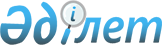 Об утверждении положений о Комитете лесного хозяйства и животного мира Министерства сельского хозяйства Республики Казахстан и его областных территориальных инспекциях
					
			Утративший силу
			
			
		
					Приказ Министра сельского хозяйства Республики Казахстан от 10 октября 2014 года № 20-04/518. Зарегистрирован в Министерстве юстиции Республики Казахстан 21 октября 2014 года № 9810. Утратил силу приказом Министра сельского хозяйства Республики Казахстан от 5 июня 2015 года № 18-5/520      Сноска. Утратил силу приказом Министра сельского хозяйства РК от 05.06.2015 № 18-5/520 (вводится в действие со дня его первого официального опубликования).      В соответствии с подпунктом 2) пункта 3 статьи 3 и подпунктом 6) пункта 1 статьи 29 Закона Республики Казахстан от 24 марта 1998 года «О нормативных правовых актах», а также постановлением Правительства Республики Казахстан от 6 апреля 2005 года № 310 «Некоторые вопросы Министерства сельского хозяйства Республики Казахстан», ПРИКАЗЫВАЮ:

      1. 

Утвердить прилагаемые:

      1) 

Положение о Комитете лесного хозяйства и животного мира Министерства сельского хозяйства Республики Казахстан согласно приложению 1 к настоящему приказу;

      2) 

Положение о Акмолинской областной территориальной инспекции лесного хозяйства и животного мира Комитета лесного хозяйства и животного мира Министерства сельского хозяйства Республики Казахстан согласно приложению 2 к настоящему приказу;

      3) 

Положение о Актюбинской областной территориальной инспекции лесного хозяйства и животного мира Комитета лесного хозяйства и животного мира Министерства сельского хозяйства Республики Казахстан согласно приложению 3 к настоящему приказу;

      4) 

Положение о Алматинской областной территориальной инспекции лесного хозяйства и животного мира Комитета лесного хозяйства и животного мира Министерства сельского хозяйства Республики Казахстан согласно приложению 4 к настоящему приказу;

      5) 

Положение о Атырауской областной территориальной инспекции лесного хозяйства и животного мира Комитета лесного хозяйства и животного мира Министерства сельского хозяйства Республики Казахстан согласно приложению 5 к настоящему приказу;

      6) 

Положение о Восточно-Казахстанской областной территориальной инспекции лесного хозяйства и животного мира Комитета лесного хозяйства и животного мира Министерства сельского хозяйства Республики Казахстан согласно приложению 6 к настоящему приказу;

      7) 

Положение о Жамбылской областной территориальной инспекции лесного хозяйства и животного мира Комитета лесного хозяйства и животного мира Министерства сельского хозяйства Республики Казахстан согласно приложению 7 к настоящему приказу;

      8) 

Положение о Западно-Казахстанской областной территориальной инспекции лесного хозяйства и животного мира Комитета лесного хозяйства и животного мира Министерства сельского хозяйства Республики Казахстан согласно приложению 8 к настоящему приказу;

      9) 

Положение о Карагандинской областной территориальной инспекции лесного хозяйства и животного мира Комитета лесного хозяйства и животного мира Министерства сельского хозяйства Республики Казахстан согласно приложению 9 к настоящему приказу;

      10) 

Положение о Костанайской областной территориальной инспекции лесного хозяйства и животного мира Комитета лесного хозяйства и животного мира Министерства сельского хозяйства Республики Казахстан согласно приложению 10 к настоящему приказу;

      11) 

Положение о Кызылординской областной территориальной инспекции лесного хозяйства и животного мира Комитета лесного хозяйства и животного мира Министерства сельского хозяйства Республики Казахстан согласно приложению 11 к настоящему приказу;

      12) 

Положение о Мангистауской областной территориальной инспекции лесного хозяйства и животного мира Комитета лесного хозяйства и животного мира Министерства сельского хозяйства Республики Казахстан согласно приложению 12 к настоящему приказу;

      13) 

Положение о Павлодарской областной территориальной инспекции лесного хозяйства и животного мира Комитета лесного хозяйства и животного мира Министерства сельского хозяйства Республики Казахстан согласно приложению 13 к настоящему приказу;

      14) 

Положение о Северо-Казахстанской областной территориальной инспекции лесного хозяйства и животного мира Комитета лесного хозяйства и животного мира Министерства сельского хозяйства Республики Казахстан согласно приложению 14 к настоящему приказу;

      15) 

Положение о Южно-Казахстанской областной территориальной инспекции лесного хозяйства и животного мира Комитета лесного хозяйства и животного мира Министерства сельского хозяйства Республики Казахстан согласно приложению 15 к настоящему приказу.

      2. 

Комитету лесного хозяйства и животного мира Министерства сельского хозяйства Республики Казахстан обеспечить государственную регистрацию настоящего приказа в Министерстве юстиции Республики Казахстан и официальное опубликование в установленном законодательством порядке.

      3. 

Комитету лесного хозяйства и животного мира Министерства сельского хозяйства Республики Казахстан и его областным территориальным инспекциям принять все необходимые меры по реализации настоящего приказа.

      4. 

Настоящий приказ вводится в действие со дня его первого официального опубликования.

 

  

Положение о 

Комитете лесного хозяйства и животного мира Министерства 

сельского хозяйства Республики Казахстан 

1. Общие положения      1. 

Комитет лесного хозяйства и животного мира Министерства сельского хозяйства Республики Казахстан (далее – Комитет) является государственным органом и ведомством в пределах компетенции Министерства сельского хозяйства Республики Казахстан, осуществляющим реализационные, контрольные и надзорные функции в области лесного хозяйства, охраны, воспроизводства и использования животного мира и особо охраняемых природных территорий.

      2. 

Комитет осуществляет свою деятельность в соответствии с Конституцией и законами Республики Казахстан, актами Президента и Правительства Республики Казахстан, иными нормативными правовыми актами, а также настоящим Положением.

      3. 

Комитет является юридическим лицом, подведомственным Министерству сельского хозяйства, в организационно-правовой форме государственного учреждения, имеет печати и штампы со своим наименованием на государственном языке, бланки установленного образца, в соответствии с законодательством Республики Казахстан счета в органах казначейства.

      4. 

Комитет вступает в гражданско-правовые отношения от собственного имени.

      5. 

Комитет имеет право выступать стороной гражданско-правовых отношений от имени государства, если оно уполномочено на это в соответствии с законодательством.

      6. 

Комитет по вопросам своей компетенции в установленном законодательстве порядке принимает решения, оформляемые приказами Председателя Комитета и другими актами, предусмотренными законодательством Республики Казахстан.

      7. 

Структура и лимит штатной численности Комитета утверждаются в соответствии с действующим законодательством.

      8. 

Юридический адрес Комитета: Республика Казахстан, 010000, город Астана, Есильский район, улица Орынбор, дом 8, административное здание «Дом министерств».

      9. 

Полное наименование государственного органа – республиканское государственное учреждение «Комитет лесного хозяйства и животного мира Министерства сельского хозяйства Республики Казахстан».

      10. 

Настоящее Положение является учредительным документом Комитета.

      11. 

Финансирование деятельности Комитета осуществляется из республиканского бюджета.

      12. 

Комитету запрещается вступать в договорные отношения с субъектами предпринимательства на предмет выполнения обязанностей, являющихся функциями Комитета.



      Если Комитету законодательными актами предоставлено право осуществлять приносящую доходы деятельность, то доходы, полученные от такой деятельности, направляются в доход государственного бюджета.

  

2. Основные задачи, функции, права и обязанности Комитета      13. 

Задачи - выполнение реализационных и контрольных функций в области лесного хозяйства, охраны, воспроизводства и использования животного мира и особо охраняемых природных территорий.

      14. 

Функции:

      1) 

осуществляет владение и пользование государственным лесным фондом в пределах компетенции, установленной Правительством Республики Казахстан;

      2) 

осуществляет координацию и методическое руководство местных исполнительных органов областей, города республиканского значения, столицы, ведающих лесным хозяйством, а также лесных учреждений и природоохранных организаций по вопросам охраны, защиты, пользования лесным фондом, воспроизводства лесов и лесоразведения;

      3) 

участвует в выработке предложений по формированию государственной лесной политики и ее реализации;

      4) 

организовывает научное исследование и проектно-изыскательские работы в области охраны, защиты и пользования лесным фондом, воспроизводства лесов и лесоразведения, лесной селекции и лесного семеноводства;

      5) 

организовывает и обеспечивает охрану, защиту, воспроизводство лесов и лесоразведение, регулирует лесопользование на территории государственного лесного фонда, находящегося в его функциональном ведении;

      6) 

заслушивает отчет руководителя структурного подразделения местного исполнительного органа области, города республиканского значения, столицы, ведающего лесным хозяйством, а также руководителей лесных учреждений и природоохранных организаций по вопросам состояния, охраны, защиты, пользования лесным фондом, воспроизводства лесов и лесоразведения;

      7) 

осуществляет государственный контроль и надзор за выполнением мероприятий по защите лесов от вредителей и болезней, своевременностью принятых мер по предупреждению возникновения, распространения, точностью учета и прогнозирования очагов вредителей и болезней леса, ослабления и гибели насаждений от неблагоприятных воздействий природного, антропогенного характера;

      8) 

осуществляет государственный контроль и надзор за отводом лесосек;

      9) 

осуществляет государственный контроль и надзор за соблюдением Правил отпуска древесины на корню и рубок леса, иных Правил лесопользования на участках государственного лесного фонда;

      10) 

осуществляет государственный контроль и надзор за соблюдением режимов охраны в лесах особо охраняемых природных территорий;

      11) 

осуществляет государственный контроль и надзор за соблюдением лесосеменного районирования, заготовки, переработки, хранения и использования лесных семян, ведением питомнического хозяйства на участках государственного лесного фонда;

      12) 

осуществляет государственный контроль и надзор за использованием земель лесного фонда в соответствии с их целевым назначением и охраной этих земель;

      13) 

осуществляет государственный контроль и надзор за соблюдением порядка пользования государственным лесным фондом при строительных работах, добыче полезных ископаемых, прокладке коммуникаций и выполнении иных работ, не связанных с ведением лесного хозяйства и лесопользованием;

      14) 

определяет направления научно-технического развития, организовывает научное исследование и проектно-изыскательские работы в области охраны, защиты и пользования лесным фондом, воспроизводства лесов и лесоразведения, лесной селекции и лесного семеноводства;

      15) 

утверждает лесоустроительные проекты;

      16) 

утверждает ежегодные объемы рубок леса на территории государственного лесного фонда;

      17) 

утверждает лесосеменное районирование;

      18) 

утверждает расчетные лесосеки на участках государственного лесного фонда и возраст рубок;

      19) 

выдает разрешения на ввоз в Республику Казахстан и вывоз за ее пределы объектов растительного мира, их частей и дериватов, в том числе видов растений, отнесенных к категории редких и находящихся под угрозой исчезновения, в порядке, установленном законодательством Республики Казахстан;

      20) 

обеспечивает ведение государственного учета лесного фонда, государственного лесного кадастра, государственного мониторинга лесов и лесоустройства на территории государственного лесного фонда;

      21) 

выдает разрешения на ввоз на территорию Республики Казахстан и вывоз с территории Республики Казахстан видов животных, подпадающих под действие Конвенции о международной торговле видами дикой фауны и флоры, находящимися под угрозой исчезновения;

      22) 

устанавливает форму отчетности по выдаче удостоверений охотника;

      23) 

осуществляет контрольный лов, лов с целью интродукции, реинтродукции и гибридизации, организует лов в замороопасных водоемах и (или) участках;

      24) 

выдает разрешения на производство интродукции, реинтродукции, гибридизации животных, пользование животным миром, а также акклиматизацию;

      25) 

организует и (или) обеспечивает проведение научных исследований и проектно-изыскательских работ в области охраны, воспроизводства и использования животного мира;

      26) 

организует ведение государственного учета, кадастра и мониторинга животного мира;

      27) 

на основании научных рекомендаций ведет паспортизацию рыбохозяйственных водоемов и (или) участков;

      28) 

на основании научных рекомендаций принимает решение о мелиоративном лове рыб в случаях возникновения угрозы замора, который неизбежно приведет к гибели рыб и невозможности устранения такой угрозы путем проведения текущей рыбохозяйственной мелиорации водных объектов или их частей;

      29) 

реализует государственную политику в области охраны, воспроизводства и использования животного мира, а также особо охраняемых природных территорий;

      30) 

согласовывает установку рыбозащитных устройств водозаборных сооружений;

      31) 

распределяет с участием республиканских ассоциаций общественных объединений охотников и субъектов охотничьего хозяйства, а также общественных объединений рыболовов и субъектов рыбного хозяйства квоты изъятия объектов животного мира на основании, утвержденных лимитов;

      32) 

устанавливает квоту изъятия объектов животного мира для научных исследований в соответствии с программами научных исследований в пределах лимита изъятия объектов животного мира, утвержденного Правительством Республики Казахстан;

      33) 

ведет, размещает и ежеквартально обновляет на интернет-ресурсе реестр зоологических коллекций;

      34) 

разрабатывает перечень рыбохозяйственных водоемов и (или) участков местного значения;

      35) 

заключает договоры на ведение рыбного хозяйства и рыболовство;

      36) 

осуществляет государственный контроль и надзор за соблюдением порядка осуществления интродукции, реинтродукции, гибридизации и акклиматизации животных;

      37) 

проверяет деятельность пользователей животным миром в целях определения соблюдения требований законодательства Республики Казахстан в области охраны, воспроизводства и использования животного мира;

      38) 

осуществляет государственный контроль и надзор в области охраны, воспроизводства и использования животного мира;

      39) 

осуществляет контроль за соблюдением Правил ведения охотничьего, рыбного хозяйства;

      40) 

осуществляет контроль за соблюдением Правил охоты и рыболовства;

      41) 

осуществляет контроль за соблюдением нормативов в области охраны, воспроизводства и использования животного мира;

      42) 

осуществляет контроль за соблюдением порядка содержания животных в неволе или полувольных условиях, а также зоологических коллекций;

      43) 

осуществляет контроль за выполнением мероприятий по охране, воспроизводству и использованию животного мира;

      44) 

при выявлении нарушений законодательства Республики Казахстан в области охраны, воспроизводства и использования животного мира приостанавливает деятельность или вносит предложение о запрещении деятельности пользователей животным миром в порядке, установленном законодательством Республики Казахстан;

      45) 

осуществляет контроль за выполнением условий договора физическими и юридическими лицами на ведение охотничьего и рыбного хозяйства;

      46) 

осуществляет контроль за соблюдением установленных ограничений и запретов на пользование животным миром;

      47) 

выдает справку о происхождении вылова;

      48) 

согласовывает на основании биологического обоснования рыбохозяйственную мелиорацию на закрепленном рыбохозяйственном водоеме и (или) участке ежегодную корректировку данных промыслового запаса рыбных ресурсов и других водных животных, проводимую пользователями животным миром при специальном пользовании;

      49) 

согласовывает решения местного исполнительного органа области о закреплении охотничьих угодий и рыбохозяйственных водоемов и (или) участков;

      50) 

согласовывает технико-экономическое обоснование и проектно-сметную документацию, разрабатываемые субъектами, осуществляющими хозяйственную и иную деятельность, указанную в пунктах 1 и 2 статьи 17 Закона Республики Казахстан от 9 июля 2004 года «Об охране, воспроизводстве и использовании животного мира»;

      51) 

согласовывает движение всех видов водного транспорта с включенными двигателями в запретный для рыболовства период на рыбохозяйственных водоемах и (или) участках, а также в местах, запретных для рыболовства;

      52) 

организует разработку проектов естественно-научных и технико-экономических обоснований по созданию и расширению особо охраняемых природных территорий республиканского значения, находящихся в его ведении, экологических коридоров и их утверждение;

      53) 

осуществляет межотраслевую координацию деятельности государственных органов в области особо охраняемых природных территорий;

      54) 

ведет государственный кадастр особо охраняемых природных территорий;

      55) 

осуществляет руководство особо охраняемыми природными территориями, находящимися в его ведении, обеспечение проведения их охраны, защиты и восстановления, а также научных исследований;

      56) 

утверждает объемы лова рыбы на водных объектах, входящих в состав особо охраняемых природных территорий со статусом юридического лица;

      57) 

утверждает размеры тарифов за услуги, предоставляемые особо охраняемыми природными территориями республиканского значения со статусом юридического лица;

      58) 

утверждает символики (эмблема и флаг) природоохранной организации, а также порядок разработки и использования символики (эмблема и флаг) природоохранного учреждения;

      59) 

утверждает положения природоохранных учреждений, находящихся в его ведении;

      60) 

утверждает естественно-научные и технико-экономические обоснования по созданию и расширению особо охраняемых природных территорий республиканского значения;

      61) 

согласовывает естественно-научные и технико-экономические обоснования по созданию и расширению особо охраняемых природных территорий местного значения;

      62) 

выдает физическим и юридическим лицам разрешения на использование под объекты строительства участков государственных национальных природных парков, предоставленных им в пользование для осуществления туристской и рекреационной деятельности;

      63) 

выдает разрешения на осуществление любительского (спортивного) рыболовства, мелиоративного лова, научно-исследовательского лова, лова в воспроизводственных целях на водных объектах, расположенных на особо охраняемых природных территориях со статусом юридического лица, на основании биологического обоснования при наличии положительного заключения государственной экологической экспертизы;

      64) 

осуществляет согласование генеральных схем организации территории Республики Казахстан, межрегиональных схем территориального развития, комплексных схем градостроительного планирования и иной градостроительной документации, затрагивающей территории экологических коридоров;

      65) 

рассматривает отчеты центральных и местных исполнительных органов по вопросам состояния, охраны, защиты, использования и финансирования особо охраняемых природных территорий, находящихся в их ведении;

      66) 

организует научную деятельность на особо охраняемых природных территориях республиканского значения;

      67) 

осуществляет государственный контроль и надзор за состоянием, охраной, защитой и использованием особо охраняемых природных территорий и объектов государственного природно-заповедного фонда;

      68) 

вносит предложения по созданию и расширению особо охраняемых природных территорий республиканского значения, а также переводу земель особо охраняемых природных территорий в земли запаса только в случаях, установленных частью второй пункта 2 статьи 23 Закона Республики Казахстан от 7 июля 2006 года «Об особо охраняемых природных территориях», в пределах своей компетенции.

      15. 

Права и обязанности:

      1) 

принимать обязательные для исполнения нормативные правовые акты в пределах своей компетенции;

      2) 

запрашивать и получать в установленном законодательством порядке от государственных органов, организаций, их должностных лиц необходимую информацию и материалы;

      3) 

осуществлять иные права и обязанности, предусмотренные действующими законодательными актами.

  

3. Организация деятельности Комитета      16. 

Руководство Комитета осуществляется Председателем Комитета, который несет персональную ответственность за выполнение возложенных на Комитет задач и осуществление им своих функций.

      17. 

Комитет возглавляет Председатель, назначаемый на должность и освобождаемый от должностиприказом Министра сельского хозяйства Республики Казахстан.

      18. 

Председатель Комитета имеет заместителей, которые назначаются на должности и освобождаются от должностей в соответствии с законодательством Республики Казахстан.

      19. 

Председатель Комитета:

      1) 

в пределах своей компетенции подписывает приказы;

      2) 

представляет руководству Министерства предложения по структуре и штатному расписанию Комитета;

      3) 

назначает на должности и освобождает от должностей сотрудников Комитета, кроме заместителей Председателя Комитета;

      4) 

вносит представления Ответственному секретарю о назначении на должности и освобождения от должностей, а также о поощрении и привлечении к дисциплинарной ответственности первых руководителей территориальных подразделений и их заместителей;

      5) 

определяет и утверждает обязанности и полномочия своих заместителей, работников, руководителей территориальных подразделений Комитета;

      6) 

в пределах своей компетенции принимает меры, направленные на противодействие коррупции в Комитете и несет персональную ответственность за принятие антикоррупционных мер; 

      7) 

поощряет и налагает дисциплинарные взыскания на сотрудников Комитета кроме заместителей Председателя Комитета и первых руководителей территориальных подразделений и их заместителей;

      8) 

в пределах своей компетенции решает вопросы командирования, предоставления отпусков, оказания материальной помощи, подготовки (переподготовки), повышения квалификации, поощрения, выплаты надбавок и премирования;

      9) 

утверждает положения о структурных подразделениях;

      10) 

вырабатывает предложения по формированию государственной политики в регулируемой сфере;

      11) 

определяет компетенцию и порядок взаимодействия территориальных подразделений с Комитетом;

      12) 

отменяет или приостанавливает полностью или в части действие актов территориальных подразделений;

      13) 

представляет Комитет в государственных органах и иных организациях без доверенности;

      14) 

осуществляет иные полномочия в соответствии с законодательством Республики Казахстан.



      Исполнение полномочий Председателя Комитета в период его отсутствия осуществляется лицом, его замещающим в соответствии с действующим законодательством.

      20. 

Председатель Комитета определяет полномочия своих заместителей в соответствии с действующим законодательством.

  

4. Имущество Комитета      21. 

Комитет может иметь на праве оперативного управления обособленное имущество в случаях, предусмотренных законодательством.



      Имущество Комитета формируется за счет имущества, переданного ему собственником, а также имущества (включая денежные доходы), приобретенного в результате собственной деятельности и иных источников, не запрещенных законодательством Республики Казахстан.

      22. 

Имущество, закрепленное за Комитетом, относится к республиканской собственности.

      23. 

Комитет не вправе самостоятельно отчуждать или иным способом распоряжаться закрепленным за ним имуществом и имуществом, приобретенным за счет средств, выданных ему по плану финансирования, если иное не установлено законодательством.

  

5. Реорганизация и упразднение Комитета      24. 

Реорганизация и упразднение Комитета осуществляется в соответствии с законодательством Республики Казахстан.

  

Положение

о Акмолинской областной территориальной инспекции лесного хозяйства и животного мира Комитета лесного хозяйства и животного мира Министерства сельского хозяйства Республики Казахстан 

1. Общие положения      1. 

Акмолинская областная территориальная инспекция лесного хозяйства и животного мира Комитета лесного хозяйства и животного мира Министерства сельского хозяйства Республики Казахстан (далее - Инспекция) является территориальным подразделением Комитета лесного хозяйства и животного мира Министерства сельского хозяйства Республики Казахстан (далее – Комитет), уполномоченным на выполнение реализационных, контрольных и надзорных функции в области лесного и рыбного хозяйства, охраны, воспроизводства и использования животного мира, особо охраняемых природных территорий.



      Инспекция уполномочена осуществлять контроль, надзор и координацию деятельности Коргалжынского государственного природного заповедника, государственных национальных природных парков «Кокшетау» и «Буйратау», Сандыктауского учебно-производственного лесного хозяйства, республиканского государственного предприятия на праве хозяйственного ведения «Жасыл Аймак», коммунального государственного предприятия «Астана орманы», охрану Восточного государственного зоологического природного заказника, а также на водоемах Есильского бассейна (включая водоохранные полосы и зоны, береговые полосы и зоны санитарной охраны) в пределах административной границы Акмолинской области.

      2. 

Инспекция в своей деятельности руководствуется Конституцией Республики Казахстан, законами Республики Казахстан, актами Президента и Правительства Республики Казахстан, иными нормативными правовыми актами, а также настоящим Положением.

      3. 

Инспекция является юридическим лицом, подведомственным Комитету, в организационно-правовой форме государственного учреждения, имеет печать и штампы со своим наименованием на государственном языке, бланки установленного образца, а также в соответствии с законодательством Республики Казахстан счета в органах казначейства.

      4. 

Инспекция вступает в гражданско-правовые отношения от собственного имени.

      5. 

Инспекция выступает стороной гражданско-правовых отношений от имени государства, если уполномочена на это в соответствии с законодательством.

      6. 

Инспекция по вопросам своей компетенции в установленном законодательством порядке принимает решения, оформляемые приказами руководителя Инспекции и другими актами, предусмотренными законодательством Республики Казахстан.

      7. 

Структура и штатная численность Инспекции утверждаются Ответственным секретарем Министерства сельского хозяйства Республики Казахстан по согласованию с Министром сельского хозяйства Республики Казахстан в пределах общей численности территориальных подразделении Комитета.

      8. 

Юридический адрес Инспекции: 020000, Акмолинская область, г. Кокшетау, ул. Громова, 21.

      9. 

Полное наименование государственного органа – республиканское государственное учреждение «Акмолинская областная территориальная инспекция лесного хозяйства и животного мира Комитета лесного хозяйства и животного мира Министерства сельского хозяйства Республики Казахстан».

      10. 

Настоящее положение является учредительным документом республиканского государственного учреждения «Акмолинская областная территориальная инспекция лесного хозяйства и животного мира Комитета лесного хозяйства и животного мира Министерства сельского хозяйства Республики Казахстан».

      11. 

Финансирование расходов на содержание Инспекции осуществляется из республиканского бюджета. 

      12. 

Инспекции не допускается вступать в договорные отношения с субъектами предпринимательства на предмет выполнения обязанностей, являющихся функциями Инспекции.



      В случае предоставления законодательными актами Инспекции прав по осуществлению деятельности, приносящей доходы, то доходы, полученные от такой деятельности, направляются в доход республиканского бюджета.

  

2. Основные задачи, функции, права и обязанности Инспекции      13. 

Задачи: выполнение реализационных и контрольных функций в области лесного хозяйства, охраны, воспроизводства и использования животного мира и особо охраняемых природных территорий.

      14. 

Функции:

      1) 

обеспечение реализации государственной политики в области лесного хозяйства, животного мира, особо охраняемых природных территорий;

      2) 

осуществление координации и методическое руководство местных исполнительных органов областей, городов республиканского значения, столицы, ведающих лесным хозяйством, а также лесных учреждений и природоохранных организаций по вопросам охраны, защиты, пользования лесным фондом, воспроизводства лесов и лесоразведения;

      3) 

заслушивание отчета руководителя структурного подразделения местного исполнительного органа областей, ведающего лесным хозяйством, а также руководителей лесных учреждений и природоохранных организаций по вопросам состояния, охраны, защиты, пользования лесным фондом, воспроизводства лесов и лесоразведения;

      4) 

приостановление, ограничивание, прекращение прав лесопользования на участках государственного лесного фонда, а также работ, представляющие опасность для состояния и воспроизводства лесов, в соответствии с законодательством Республики Казахстан в области лесного хозяйства;

      5) 

рассмотрение дел об административных правонарушениях в области лесного законодательства Республики Казахстан, законодательства Республики Казахстан в области охраны, воспроизводства и использования животного мира и особо охраняемых природных территорий;

      6) 

согласование с местным исполнительным органом области, разработанные ими проекты ставок платы за лесные пользования на участках государственного лесного фонда (за исключением ставок за древесину, отпускаемую на корню);

      7) 

осуществление государственного контроля и надзора путем проверок в области лесного хозяйства и особо охраняемых природных территорий в соответствии с законодательством Республики Казахстан;

      8) 

проверяет деятельность пользователей животным миром в целях определения соблюдения требований законодательства Республики Казахстан в области охраны, воспроизводства и использования животного мира;

      9) 

выдает разрешения:



      на производство интродукции, реинтродукции и гибридизации животных, за исключением редких и находящихся под угрозой исчезновения;



      на пользование животным миром в целях научно-исследовательского лова на рыбохозяйственных водоемах расположенных на двух и более областях;

      10) 

заключает договор об использовании рыбохозяйственного водоема и (или) участка для развития аквакультуры;

      11) 

организует и (или) обеспечивает:



      воспроизводство и государственный учет животного мира в резервном фонде охотничьих угодий и в рыбохозяйственных водоемах и (или) участках;



      проведение научных исследований и проектно-изыскательских работ в области охраны, воспроизводства и использования животного мира;



      ведение государственного учета, кадастра и мониторинга животного мира;



      лов в замороопасных водоемах и (или) участках;

      12) 

ведет, размещает и ежеквартально обновляет на интернет-ресурсе реестр зоологических коллекций;

      13) 

выдает справку о происхождении вылова;

      14) 

осуществляет:



      координацию и методическое руководство местных исполнительных органов в области охраны, воспроизводства и использования животного мира;



      международное сотрудничество в области охраны, воспроизводства и использования животного мира;



      контрольный лов, лов с целью интродукции, реинтродукции и гибридизации;



      производство по делам об административных правонарушениях в пределах компетенции, установленной законами Республики Казахстан;

      15) 

согласовывает:



      установку рыбозащитных устройств водозаборных сооружений;



      решения местного исполнительного органа области о закреплении охотничьих угодий, рыбохозяйственных водоемов и (или) участков;



      движение всех видов водного транспорта с включенными двигателями в запретный для рыболовства период на рыбохозяйственных водоемах и (или) участках, а также в местах, запретных для рыболовства;



      технико-экономическое обоснование и проектно-сметную документацию, разрабатываемые субъектами, осуществляющими хозяйственную и иную деятельность, указанную в пунктах 1 и 2 статьи 17 Закона Республики Казахстан от 9 июля 2004 года «Об охране, воспроизводстве и использовании животного мира»;



      рыбохозяйственную мелиорацию на закрепленном рыбохозяйственном водоеме и (или) участке, ежегодную корректировку данных промыслового запаса рыбных ресурсов и других водных животных, проводимых пользователями животным миром при специальном пользовании на основании биологического обоснования;



      применение ядохимикатов при истреблении полевых и мышевидных грызунов, а также в случаях эпизоотии бешенства и других болезней животных;

      16) 

принимает решение о мелиоративном лове рыб в случаях возникновения угрозы замора, который неизбежно приведет к гибели рыб и невозможности устранения такой угрозы путем проведения текущей рыбохозяйственной мелиорации водных объектов или их частей, на основании научных рекомендаций;

      17) 

вносит:



      предложение об изъятии редких и находящихся под угрозой исчезновения видов животных, их частей или дериватов;



      предложение по введению ограничений и запретов на пользование объектами животного мира, их частей и дериватов;



      представление в местный исполнительный орган области о закреплении охотничьих угодий и рыбохозяйственных водоемов и (или) участков, за исключением рыбохозяйственных участков водоемов, расположенных на территории двух и более областей, срок закрепления по которым истек для перезакрепления без проведения конкурса по заявке лиц, за которыми они ранее были закреплены, при условии соответствия квалификационным требованиям, выполнения договорных обязательств;

      18) 

разрабатывает перечень рыбохозяйственных водоемов и (или) участков местного значения;

      19) 

осуществляет государственный контроль и надзор за:



      соблюдением правил ведения охотничьего, рыбного хозяйства;



      соблюдением правил охоты и рыболовства;



      выполнением условий договора физическими и юридическими лицами на ведение охотничьего и рыбного хозяйства;



      соблюдением порядка содержания животных в неволе или полувольных условиях, а также зоологических коллекций;



      соблюдением установленных ограничений и запретов на пользование животным миром;



      выполнением мероприятий по охране, воспроизводству и использованию животного мира;



      соблюдением порядка осуществления интродукции, реинтродукции, гибридизации и акклиматизации животных;



      соблюдением нормативов в области охраны, воспроизводства и использования животного мира;



      выполнением иных требований законодательства Республики Казахстан в области охраны, воспроизводства и использования животного мира.

      15. 

Права и обязанности:

      1) 

вносить предложения по разработке или внесению изменений и дополнений в нормативные правовые акты Республики Казахстан в области лесного хозяйства, животного мира, особо охраняемых природных территорий с приложением редакций предполагаемых проектов по вопросам своей компетенции;

      2) 

запрашивать и получать в установленном законодательством порядке от государственных органов, организаций, их должностных лиц необходимую информацию и материалы;

      3) 

осуществлять иные права и обязанности, предусмотренные действующими законодательными актами.

  

3. Организация деятельности Инспекции      16. 

Инспекцию возглавляет руководитель, назначаемый на должность и освобождаемый от должности Ответственным секретарем Министерства сельского хозяйства Республики Казахстан по согласованию с Министром сельского хозяйства Республики Казахстан.



      Руководитель имеет заместителя (ей), назначаемого (ых) на должность и освобождаемого (ых) от должности Ответственным секретарем Министерства сельского хозяйства Республики Казахстан.

      17. 

Руководитель организует и руководит работой Инспекции за выполнение возложенных на Инспекцию задач и осуществление им своих функций, за качество и своевременность исходящих документов, а также целевым использованием выделенных средств из республиканского бюджета.

      18. 

В этих целях руководитель:

      1) 

назначает на должности и освобождает от должностей сотрудников Инспекции, кроме заместителей;

      2) 

определяет обязанности и полномочия работников Инспекции и руководителей структурных подразделений Инспекции; 

      3) 

в установленном законодательством Республики Казахстан в области лесного хозяйства и животного мира, особо охраняемых природных территорий поощряет и налагает дисциплинарные взыскания на сотрудников Инспекции, а также вносит представления председателю Комитета о поощрений и наложении дисциплинарных взысканий на заместителей;

      4) 

в пределах своей компетенции принимает меры, направленные на противодействие коррупции в инспекции и несет персональную ответственность за принятие антикоррупционных мер;

      5) 

подписывает приказы;

      6) 

утверждает положения структурных подразделений и должностные обязанности сотрудников Инспекции;

      7) 

представляет Инспекцию в государственных органах, иных организациях без доверенности.

      19. 

В случае отсутствия руководителя и заместителей Инспекции полномочия руководителя Инспекции возлагаются на основании представления председателя Комитета приказом Ответственного секретаря Министерства сельского хозяйства Республики Казахстан по согласованию с Министром сельского хозяйства Республики Казахстан на других сотрудников Инспекции.

  

4. Имущество Инспекции      20. 

Инспекция осуществляет оперативное управление обособленным имуществом.



      Имущество Инспекции формируется за счет имущества, переданного ему государством, и состоит из основных и оборотных средств, а также иного имущества, стоимость которых отражается в балансе Инспекции.

      21. 

Имущество, закрепленное за Инспекцией, относится к республиканской собственности.

      22. 

Инспекция не отчуждает или иным способом не распоряжается закрепленным за ним имуществом.



      Инспекции предоставляется право распоряжения имуществом в случаях и пределах, установленных законодательством Республики Казахстан в области государственного имущества.

  

5. Реорганизация и ликвидация Инспекции      23. 

Реорганизация и ликвидация Инспекции осуществляются в соответствии с законодательством Республики Казахстан.

  

Положение

о Актюбинской областной территориальной инспекции лесного хозяйства и животного мира Комитета лесного хозяйства и животного мира Министерства сельского хозяйства Республики Казахстан 

1. Общие положения      1. 

Актюбинская областная территориальная инспекция лесного хозяйства и животного мира Комитета лесного хозяйства и животного мира Министерства сельского хозяйства Республики Казахстан (далее - Инспекция) является территориальным подразделением Комитета лесного хозяйства и животного мира Министерства сельского хозяйства Республики Казахстан (далее – Комитет), уполномоченным на выполнение реализационных, контрольных и надзорных функции в области лесного хозяйства и животного мира, особо охраняемых природных территорий.



      Инспекция уполномочена осуществлять контроль, надзор и координацию деятельности Иргиз-Тургайского государственного природного резервата и охрану Тургайского государственного зоологического заказника, а также на водоемах Тобол-Торгайского бассейна (включая водоохранные полосы и зоны, береговые полосы и зоны санитарной охраны) в пределах административной границы Актюбинской области.

      2. 

Инспекция в своей деятельности руководствуется Конституцией Республики Казахстан, законами Республики Казахстан, актами Президента и Правительства Республики Казахстан, иными нормативными правовыми актами, а также настоящим Положением.

      3. 

Инспекция является юридическим лицом, подведомственным Комитету, в организационно-правовой форме государственного учреждения, имеет печать и штампы со своим наименованием на государственном языке, бланки установленного образца, а также в соответствии с законодательством Республики Казахстан счета в органах казначейства.

      4. 

Инспекция вступает в гражданско-правовые отношения от собственного имени.

      5. 

Инспекция выступает стороной гражданско-правовых отношений от имени государства, если уполномочена на это в соответствии с законодательством.

      6. 

Инспекция по вопросам своей компетенции в установленном законодательством порядке принимает решения, оформляемые приказами руководителя Инспекции и другими актами, предусмотренными законодательством Республики Казахстан.

      7. 

Структура и штатная численность Инспекции утверждаются Ответственным секретарем Министерства сельского хозяйства Республики Казахстан по согласованию с Министром сельского хозяйства Республики Казахстан в пределах общей численности территориальных подразделении Комитета.

      8. 

Юридический адрес Инспекции: 030006, Актюбинская область, г. Актобе, ул. Набережная 11.

      9. 

Полное наименование государственного органа – республиканское государственное учреждение «Актюбинская областная территориальная инспекция лесного хозяйства и животного мира Комитета лесного хозяйства и животного мира Министерства сельского хозяйства Республики Казахстан».

      10. 

Настоящее положение является учредительным документом республиканского государственного учреждения «Актюбинская областная территориальная инспекция лесного хозяйства и животного мира Комитета лесного хозяйства и животного мира Министерства сельского хозяйства Республики Казахстан».

      11. 

Финансирование расходов на содержание Инспекции осуществляется из республиканского бюджета. 

      12. 

Инспекции не допускается вступать в договорные отношения с субъектами предпринимательства на предмет выполнения обязанностей, являющихся функциями Инспекции.



      В случае предоставления законодательными актами Инспекции прав по осуществлению деятельности, приносящей доходы, то доходы, полученные от такой деятельности, направляются в доход республиканского бюджета.

  

2. Основные задачи, функции, права и обязанности Инспекции      13. 

Задачи: выполнение реализационных и контрольных функций в области лесного хозяйства, охраны, воспроизводства и использования животного мира и особо охраняемых природных территорий.

      14. 

Функции:

      1) 

обеспечение реализации государственной политики в области лесного хозяйства, животного мира, особо охраняемых природных территорий;

      2) 

осуществление координации и методическое руководство местных исполнительных органов областей, городов республиканского значения, столицы, ведающих лесным хозяйством, а также лесных учреждений и природоохранных организаций по вопросам охраны, защиты, пользования лесным фондом, воспроизводства лесов и лесоразведения;

      3) 

заслушивание отчета руководителя структурного подразделения местного исполнительного органа областей, ведающего лесным хозяйством, а также руководителей лесных учреждений и природоохранных организаций по вопросам состояния, охраны, защиты, пользования лесным фондом, воспроизводства лесов и лесоразведения;

      4) 

приостановление, ограничивание, прекращение прав лесопользования на участках государственного лесного фонда, а также работ, представляющие опасность для состояния и воспроизводства лесов, в соответствии с законодательством Республики Казахстан в области лесного хозяйства;

      5) 

рассмотрение дел об административных правонарушениях в области лесного законодательства Республики Казахстан, законодательства Республики Казахстан в области охраны, воспроизводства и использования животного мира и особо охраняемых природных территорий;

      6) 

согласование с местным исполнительным органом области, разработанные ими проекты ставок платы за лесные пользования на участках государственного лесного фонда (за исключением ставок за древесину, отпускаемую на корню);

      7) 

осуществление государственного контроля и надзора путем проверок в области лесного хозяйства и особо охраняемых природных территорий в соответствии с законодательством Республики Казахстан;

      8) 

проверяет деятельность пользователей животным миром в целях определения соблюдения требований законодательства Республики Казахстан в области охраны, воспроизводства и использования животного мира;

      9) 

выдает разрешения:



      на производство интродукции, реинтродукции и гибридизации животных, за исключением редких и находящихся под угрозой исчезновения;



      на пользование животным миром в целях научно-исследовательского лова на рыбохозяйственных водоемах расположенных на двух и более областях;

      10) 

заключает договор об использовании рыбохозяйственного водоема и (или) участка для развития аквакультуры;

      11) 

организует и (или) обеспечивает:



      воспроизводство и государственный учет животного мира в резервном фонде охотничьих угодий и в рыбохозяйственных водоемах и (или) участках;



      проведение научных исследований и проектно-изыскательских работ в области охраны, воспроизводства и использования животного мира;



      ведение государственного учета, кадастра и мониторинга животного мира;



      лов в замороопасных водоемах и (или) участках;

      12) 

ведет, размещает и ежеквартально обновляет на интернет-ресурсе реестр зоологических коллекций;

      13) 

выдает справку о происхождении вылова;

      14) 

осуществляет:



      координацию и методическое руководство местных исполнительных органов в области охраны, воспроизводства и использования животного мира;



      международное сотрудничество в области охраны, воспроизводства и использования животного мира;



      контрольный лов, лов с целью интродукции, реинтродукции и гибридизации;



      производство по делам об административных правонарушениях в пределах компетенции, установленной законами Республики Казахстан;

      15) 

согласовывает:



      установку рыбозащитных устройств водозаборных сооружений;



      решения местного исполнительного органа области о закреплении охотничьих угодий, рыбохозяйственных водоемов и (или) участков;



      движение всех видов водного транспорта с включенными двигателями в запретный для рыболовства период на рыбохозяйственных водоемах и (или) участках, а также в местах, запретных для рыболовства;



      технико-экономическое обоснование и проектно-сметную документацию, разрабатываемые субъектами, осуществляющими хозяйственную и иную деятельность, указанную в пунктах 1 и 2 статьи 17 Закона Республики Казахстан от 9 июля 2004 года «Об охране, воспроизводстве и использовании животного мира»;



      рыбохозяйственную мелиорацию на закрепленном рыбохозяйственном водоеме и (или) участке, ежегодную корректировку данных промыслового запаса рыбных ресурсов и других водных животных, проводимых пользователями животным миром при специальном пользовании на основании биологического обоснования;



      применение ядохимикатов при истреблении полевых и мышевидных грызунов, а также в случаях эпизоотии бешенства и других болезней животных;

      16) 

принимает решение о мелиоративном лове рыб в случаях возникновения угрозы замора, который неизбежно приведет к гибели рыб и невозможности устранения такой угрозы путем проведения текущей рыбохозяйственной мелиорации водных объектов или их частей, на основании научных рекомендаций;

      17) 

вносит:



      предложение об изъятии редких и находящихся под угрозой исчезновения видов животных, их частей или дериватов;



      предложение по введению ограничений и запретов на пользование объектами животного мира, их частей и дериватов;



      представление в местный исполнительный орган области о закреплении охотничьих угодий и рыбохозяйственных водоемов и (или) участков, за исключением рыбохозяйственных участков водоемов, расположенных на территории двух и более областей, срок закрепления по которым истек для перезакрепления без проведения конкурса по заявке лиц, за которыми они ранее были закреплены, при условии соответствия квалификационным требованиям, выполнения договорных обязательств;

      18) 

разрабатывает перечень рыбохозяйственных водоемов и (или) участков местного значения;

      19) 

осуществляет государственный контроль и надзор за:



      соблюдением правил ведения охотничьего, рыбного хозяйства;



      соблюдением правил охоты и рыболовства;



      выполнением условий договора физическими и юридическими лицами на ведение охотничьего и рыбного хозяйства;



      соблюдением порядка содержания животных в неволе или полувольных условиях, а также зоологических коллекций;



      соблюдением установленных ограничений и запретов на пользование животным миром;



      выполнением мероприятий по охране, воспроизводству и использованию животного мира;



      соблюдением порядка осуществления интродукции, реинтродукции, гибридизации и акклиматизации животных;



      соблюдением нормативов в области охраны, воспроизводства и использования животного мира;



      выполнением иных требований законодательства Республики Казахстан в области охраны, воспроизводства и использования животного мира.

      15. 

Права и обязанности:

      1) 

вносить предложения по разработке или внесению изменений и дополнений в нормативные правовые акты Республики Казахстан в области лесного хозяйства, животного мира, особо охраняемых природных территорий с приложением редакций предполагаемых проектов по вопросам своей компетенции;

      2) 

запрашивать и получать в установленном законодательством порядке от государственных органов, организаций, их должностных лиц необходимую информацию и материалы;

      3) 

осуществлять иные права и обязанности, предусмотренные действующими законодательными актами.

  

3. Организация деятельности Инспекции      16. 

Инспекцию возглавляет руководитель, назначаемый на должность и освобождаемый от должности Ответственным секретарем Министерства сельского хозяйства Республики Казахстан по согласованию с Министром сельского хозяйства Республики Казахстан.



      Руководитель имеет заместителя (ей), назначаемого (ых) на должность и освобождаемого (ых) от должности Ответственным секретарем Министерства сельского хозяйства Республики Казахстан.

      17. 

Руководитель организует и руководит работой Инспекции за выполнение возложенных на Инспекцию задач и осуществление им своих функций, за качество и своевременность исходящих документов, а также целевым использованием выделенных средств из республиканского бюджета.

      18. 

В этих целях руководитель:

      1) 

назначает на должности и освобождает от должностей сотрудников Инспекции, кроме заместителей;

      2) 

определяет обязанности и полномочия работников Инспекции и руководителей структурных подразделений Инспекции; 

      3) 

в установленном законодательством Республики Казахстан в области лесного хозяйства и животного мира, особо охраняемых природных территорий поощряет и налагает дисциплинарные взыскания на сотрудников Инспекции, а также вносит представления председателю Комитета о поощрений и наложении дисциплинарных взысканий на заместителей;

      4) 

в пределах своей компетенции принимает меры, направленные на противодействие коррупции в инспекции и несет персональную ответственность за принятие антикоррупционных мер;

      5) 

подписывает приказы;

      6) 

утверждает положения структурных подразделений и должностные обязанности сотрудников Инспекции;

      7) 

представляет Инспекцию в государственных органах, иных организациях без доверенности.

      19. 

В случае отсутствия руководителя и заместителей Инспекции полномочия руководителя Инспекции возлагаются на основании представления председателя Комитета приказом Ответственного секретаря Министерства сельского хозяйства Республики Казахстан по согласованию с Министром сельского хозяйства Республики Казахстан на других сотрудников Инспекции.

  

4. Имущество Инспекции       20. 

Инспекция осуществляет оперативное управление обособленным имуществом.



      Имущество Инспекции формируется за счет имущества, переданного ему государством, и состоит из основных и оборотных средств, а также иного имущества, стоимость которых отражается в балансе Инспекции.

      21. 

Имущество, закрепленное за Инспекцией, относится к республиканской собственности.

      22. 

Инспекция не отчуждает или иным способом не распоряжается закрепленным за ним имуществом.



      Инспекции предоставляется право распоряжения имуществом в случаях и пределах, установленных законодательством Республики Казахстан в области государственного имущества.

  

5. Реорганизация и ликвидация Инспекции      23. 

Реорганизация и ликвидация Инспекции осуществляются в соответствии с законодательством Республики Казахстан.

  

Положение

о Алматинской областной территориальной инспекции лесного хозяйства и животного мира Комитета лесного хозяйства и животного мира Министерства сельского хозяйства Республики Казахстан 

1. Общие положения      1. 

Алматинская областная территориальная инспекция лесного хозяйства и животного мира Комитета лесного хозяйства и животного мира Министерства сельского хозяйства Республики Казахстан (далее - Инспекция) является территориальным подразделением Комитета лесного хозяйства и животного мира Министерства сельского хозяйства Республики Казахстан (далее – Комитет), уполномоченным на выполнение реализационных, контрольных и надзорных функции в области лесного хозяйства и животного мира, особо охраняемых природных территорий.



      Инспекция уполномочена осуществлять контроль, надзор и координацию деятельности Алакольского и Алматинского государственных природных заповедников, Иле-Алатауского, Чарынского и Жонгар-Алатауского государственных национальных природных парков, государственных национальных природных парков «Алтын-Эмель» и «Көлсай-Көлдері», государственного регионального природного парка «Медеу», городского комунального казенного предприятия «Алматинский зоологический парк», Илийского и Главного ботанических садов, а также на водоемах Балхаш-Алакольского бассейна (включая водоохранные полосы и зоны, береговые полосы и зоны санитарной охраны) в пределах административной границы Алматинской области.

      2. 

Инспекция в своей деятельности руководствуется Конституцией Республики Казахстан, законами Республики Казахстан, актами Президента и Правительства Республики Казахстан, иными нормативными правовыми актами, а также настоящим Положением.

      3. 

Инспекция является юридическим лицом, подведомственным Комитету, в организационно-правовой форме государственного учреждения, имеет печать и штампы со своим наименованием на государственном языке, бланки установленного образца, а также в соответствии с законодательством Республики Казахстан счета в органах казначейства.

      4. 

Инспекция вступает в гражданско-правовые отношения от собственного имени.

      5. 

Инспекция выступает стороной гражданско-правовых отношений от имени государства, если уполномочена на это в соответствии с законодательством.

      6. 

Инспекция по вопросам своей компетенции в установленном законодательством порядке принимает решения, оформляемые приказами руководителя Инспекции и другими актами, предусмотренными законодательством Республики Казахстан.

      7. 

Структура и штатная численность Инспекции утверждаются Ответственным секретарем Министерства сельского хозяйства Республики Казахстан по согласованию с Министром сельского хозяйства Республики Казахстан в пределах общей численности территориальных подразделении Комитета.

      8. 

Юридический адрес Инспекции: 040000, Алматинская область, г. Талдыкорган, ул. Лесная поляна 1.

      9. 

Полное наименование государственного органа – республиканское государственное учреждение «Алматинская областная территориальная инспекция лесного хозяйства и животного мира Комитета лесного хозяйства и животного мира Министерства сельского хозяйства Республики Казахстан».

      10. 

Настоящее положение является учредительным документом республиканского государственного учреждения «Алматинская областная территориальная инспекция лесного хозяйства и животного мира Комитета лесного хозяйства и животного мира Министерства сельского хозяйства Республики Казахстан».

      11. 

Финансирование расходов на содержание Инспекции осуществляется из республиканского бюджета. 

      12. 

Инспекции не допускается вступать в договорные отношения с субъектами предпринимательства на предмет выполнения обязанностей, являющихся функциями Инспекции.



      В случае предоставления законодательными актами Инспекции прав по осуществлению деятельности, приносящей доходы, то доходы, полученные от такой деятельности, направляются в доход республиканского бюджета.

  

2. Основные задачи, функции, права и обязанности Инспекции      13. 

Задачи: выполнение реализационных и контрольных функций в области лесного хозяйства, охраны, воспроизводства и использования животного мира и особо охраняемых природных территорий.

      14. 

Функции:

      1) 

обеспечение реализации государственной политики в области лесного хозяйства, животного мира, особо охраняемых природных территорий;

      2) 

осуществление координации и методическое руководство местных исполнительных органов областей, городов республиканского значения, столицы, ведающих лесным хозяйством, а также лесных учреждений и природоохранных организаций по вопросам охраны, защиты, пользования лесным фондом, воспроизводства лесов и лесоразведения;

      3) 

заслушивание отчета руководителя структурного подразделения местного исполнительного органа областей, ведающего лесным хозяйством, а также руководителей лесных учреждений и природоохранных организаций по вопросам состояния, охраны, защиты, пользования лесным фондом, воспроизводства лесов и лесоразведения;

      4) 

приостановление, ограничивание, прекращение прав лесопользования на участках государственного лесного фонда, а также работ, представляющие опасность для состояния и воспроизводства лесов, в соответствии с законодательством Республики Казахстан в области лесного хозяйства;

      5) 

рассмотрение дел об административных правонарушениях в области лесного законодательства Республики Казахстан, законодательства Республики Казахстан в области охраны, воспроизводства и использования животного мира и особо охраняемых природных территорий;

      6) 

согласование с местным исполнительным органом области, разработанные ими проекты ставок платы за лесные пользования на участках государственного лесного фонда (за исключением ставок за древесину, отпускаемую на корню);

      7) 

осуществление государственного контроля и надзора путем проверок в области лесного хозяйства и особо охраняемых природных территорий в соответствии с законодательством Республики Казахстан;

      8) 

проверяет деятельность пользователей животным миром в целях определения соблюдения требований законодательства Республики Казахстан в области охраны, воспроизводства и использования животного мира;

      9) 

выдает разрешения:



      на производство интродукции, реинтродукции и гибридизации животных, за исключением редких и находящихся под угрозой исчезновения;



      на пользование животным миром в целях научно-исследовательского лова на рыбохозяйственных водоемах расположенных на двух и более областях;

      10) 

заключает договор об использовании рыбохозяйственного водоема и (или) участка для развития аквакультуры;

      11) 

организует и (или) обеспечивает:



      воспроизводство и государственный учет животного мира в резервном фонде охотничьих угодий и в рыбохозяйственных водоемах и (или) участках;



      проведение научных исследований и проектно-изыскательских работ в области охраны, воспроизводства и использования животного мира;



      ведение государственного учета, кадастра и мониторинга животного мира;



      лов в замороопасных водоемах и (или) участках;

      12) 

ведет, размещает и ежеквартально обновляет на интернет-ресурсе реестр зоологических коллекций;

      13) 

выдает справку о происхождении вылова;

      14) 

осуществляет:



      координацию и методическое руководство местных исполнительных органов в области охраны, воспроизводства и использования животного мира;



      международное сотрудничество в области охраны, воспроизводства и использования животного мира;



      контрольный лов, лов с целью интродукции, реинтродукции и гибридизации;



      производство по делам об административных правонарушениях в пределах компетенции, установленной законами Республики Казахстан;

      15) 

согласовывает:



      установку рыбозащитных устройств водозаборных сооружений;



      решения местного исполнительного органа области о закреплении охотничьих угодий, рыбохозяйственных водоемов и (или) участков;



      движение всех видов водного транспорта с включенными двигателями в запретный для рыболовства период на рыбохозяйственных водоемах и (или) участках, а также в местах, запретных для рыболовства;



      технико-экономическое обоснование и проектно-сметную документацию, разрабатываемые субъектами, осуществляющими хозяйственную и иную деятельность, указанную в пунктах 1 и 2 статьи 17 Закона Республики Казахстан от 9 июля 2004 года «Об охране, воспроизводстве и использовании животного мира»;



      рыбохозяйственную мелиорацию на закрепленном рыбохозяйственном водоеме и (или) участке, ежегодную корректировку данных промыслового запаса рыбных ресурсов и других водных животных, проводимых пользователями животным миром при специальном пользовании на основании биологического обоснования;



      применение ядохимикатов при истреблении полевых и мышевидных грызунов, а также в случаях эпизоотии бешенства и других болезней животных;

      16) 

принимает решение о мелиоративном лове рыб в случаях возникновения угрозы замора, который неизбежно приведет к гибели рыб и невозможности устранения такой угрозы путем проведения текущей рыбохозяйственной мелиорации водных объектов или их частей, на основании научных рекомендаций;

      17) 

вносит:



      предложение об изъятии редких и находящихся под угрозой исчезновения видов животных, их частей или дериватов;



      предложение по введению ограничений и запретов на пользование объектами животного мира, их частей и дериватов;



      представление в местный исполнительный орган области о закреплении охотничьих угодий и рыбохозяйственных водоемов и (или) участков, за исключением рыбохозяйственных участков водоемов, расположенных на территории двух и более областей, срок закрепления по которым истек для перезакрепления без проведения конкурса по заявке лиц, за которыми они ранее были закреплены, при условии соответствия квалификационным требованиям, выполнения договорных обязательств;

      18) 

разрабатывает перечень рыбохозяйственных водоемов и (или) участков местного значения;

      19) 

осуществляет государственный контроль и надзор за:



      соблюдением правил ведения охотничьего, рыбного хозяйства;



      соблюдением правил охоты и рыболовства;



      выполнением условий договора физическими и юридическими лицами на ведение охотничьего и рыбного хозяйства;



      соблюдением порядка содержания животных в неволе или полувольных условиях, а также зоологических коллекций;



      соблюдением установленных ограничений и запретов на пользование животным миром;



      выполнением мероприятий по охране, воспроизводству и использованию животного мира;



      соблюдением порядка осуществления интродукции, реинтродукции, гибридизации и акклиматизации животных;



      соблюдением нормативов в области охраны, воспроизводства и использования животного мира;



      выполнением иных требований законодательства Республики Казахстан в области охраны, воспроизводства и использования животного мира.

      15. 

Права и обязанности:

      1) 

вносить предложения по разработке или внесению изменений и дополнений в нормативные правовые акты Республики Казахстан в области лесного хозяйства, животного мира, особо охраняемых природных территорий с приложением редакций предполагаемых проектов по вопросам своей компетенции;

      2) 

запрашивать и получать в установленном законодательством порядке от государственных органов, организаций, их должностных лиц необходимую информацию и материалы;

      3) 

осуществлять иные права и обязанности, предусмотренные действующими законодательными актами.

  

3. Организация деятельности Инспекции      16. 

Инспекцию возглавляет руководитель, назначаемый на должность и освобождаемый от должности Ответственным секретарем Министерства сельского хозяйства Республики Казахстан по согласованию с Министром сельского хозяйства Республики Казахстан.



      Руководитель имеет заместителя (ей), назначаемого (ых) на должность и освобождаемого (ых) от должности Ответственным секретарем Министерства сельского хозяйства Республики Казахстан.

      17. 

Руководитель организует и руководит работой Инспекции за выполнение возложенных на Инспекцию задач и осуществление им своих функций, за качество и своевременность исходящих документов, а также целевым использованием выделенных средств из республиканского бюджета.

      18. 

В этих целях руководитель:

      1) 

назначает на должности и освобождает от должностей сотрудников Инспекции, кроме заместителей;

      2) 

определяет обязанности и полномочия работников Инспекции и руководителей структурных подразделений Инспекции; 

      3) 

в установленном законодательством Республики Казахстан в области лесного хозяйства и животного мира, особо охраняемых природных территорий поощряет и налагает дисциплинарные взыскания на сотрудников Инспекции, а также вносит представления председателю Комитета о поощрений и наложении дисциплинарных взысканий на заместителей;

      4) 

в пределах своей компетенции принимает меры, направленные на противодействие коррупции в инспекции и несет персональную ответственность за принятие антикоррупционных мер;

      5) 

подписывает приказы;

      6) 

утверждает положения структурных подразделений и должностные обязанности сотрудников Инспекции;

      7) 

представляет Инспекцию в государственных органах, иных организациях без доверенности.

      19. 

В случае отсутствия руководителя и заместителей Инспекции полномочия руководителя Инспекции возлагаются на основании представления председателя Комитета приказом Ответственного секретаря Министерства сельского хозяйства Республики Казахстан по согласованию с Министром сельского хозяйства Республики Казахстан на других сотрудников Инспекции.

  

4. Имущество Инспекции      20. 

Инспекция осуществляет оперативное управление обособленным имуществом.



      Имущество Инспекции формируется за счет имущества, переданного ему государством, и состоит из основных и оборотных средств, а также иного имущества, стоимость которых отражается в балансе Инспекции.

      21. 

Имущество, закрепленное за Инспекцией, относится к республиканской собственности.

      22. 

Инспекция не отчуждает или иным способом не распоряжается закрепленным за ним имуществом.



      Инспекции предоставляется право распоряжения имуществом в случаях и пределах, установленных законодательством Республики Казахстан в области государственного имущества.

  

5. Реорганизация и ликвидация Инспекции      23. 

Реорганизация и ликвидация Инспекции осуществляются в соответствии с законодательством Республики Казахстан.

  

Положение



о Атырауской областной территориальной инспекции лесного хозяйства и животного мира Комитета лесного хозяйства и животного мира Министерства сельского хозяйства Республики Казахстан 

1. Общие положения      1. 

Атырауская областная территориальная инспекция лесного хозяйства и животного мира Комитета лесного хозяйства и животного мира Министерства сельского хозяйства Республики Казахстан (далее - Инспекция) является территориальным подразделением Комитета лесного хозяйства и животного мира Министерства сельского хозяйства Республики Казахстан (далее – Комитет), уполномоченным на выполнение реализационных, контрольных и надзорных функции в области лесного хозяйства и животного мира, особо охраняемых природных территорий.



      Инспекция уполномочена осуществлять охрану Новинского государственного зоологического природного заказника, реализационные, контрольные и надзорные функции в области животного мира на водоемах Жайык-Каспийского бассейна (включая водоохранные полосы и зоны, береговые полосы и зоны санитарной охраны) в пределах административной границы Атырауской области.

      2. 

Инспекция в своей деятельности руководствуется Конституцией Республики Казахстан, законами Республики Казахстан, актами Президента и Правительства Республики Казахстан, иными нормативными правовыми актами, а также настоящим Положением.

      3. 

Инспекция является юридическим лицом, подведомственным Комитету, в организационно-правовой форме государственного учреждения, имеет печать и штампы со своим наименованием на государственном языке, бланки установленного образца, а также в соответствии с законодательством Республики Казахстан счета в органах казначейства.

      4. 

Инспекция вступает в гражданско-правовые отношения от собственного имени.

      5. 

Инспекция выступает стороной гражданско-правовых отношений от имени государства, если уполномочена на это в соответствии с законодательством.

      6. 

Инспекция по вопросам своей компетенции в установленном законодательством порядке принимает решения, оформляемые приказами руководителя Инспекции и другими актами, предусмотренными законодательством Республики Казахстан.

      7. 

Структура и штатная численность Инспекции утверждаются Ответственным секретарем Министерства сельского хозяйства Республики Казахстан по согласованию с Министром сельского хозяйства Республики Казахстан в пределах общей численности территориальных подразделении Комитета.

      8. 

Юридический адрес Инспекции: 060009, Атырауская область, г. Атырау, ул. К.Медеубаева 33.

      9. 

Полное наименование государственного органа – республиканское государственное учреждение «Атырауская областная территориальная инспекция лесного хозяйства и животного мира Комитета лесного хозяйства и животного мира Министерства сельского хозяйства Республики Казахстан».

      10. 

Настоящее положение является учредительным документом республиканского государственного учреждения «Атырауская областная территориальная инспекция лесного хозяйства и животного мира Комитета лесного хозяйства и животного мира Министерства сельского хозяйства Республики Казахстан».

      11. 

Финансирование расходов на содержание Инспекции осуществляется из республиканского бюджета. 

      12. 

Инспекции не допускается вступать в договорные отношения с субъектами предпринимательства на предмет выполнения обязанностей, являющихся функциями Инспекции.



      В случае предоставления законодательными актами Инспекции прав по осуществлению деятельности, приносящей доходы, то доходы, полученные от такой деятельности, направляются в доход республиканского бюджета.

  

2. Основные задачи, функции, права и обязанности Инспекции      13. 

Задачи: выполнение реализационных и контрольных функций в области лесного хозяйства, охраны, воспроизводства и использования животного мира и особо охраняемых природных территорий.

      14. 

Функции:

      1) 

обеспечение реализации государственной политики в области лесного хозяйства, животного мира, особо охраняемых природных территорий;

      2) 

осуществление координации и методическое руководство местных исполнительных органов областей, городов республиканского значения, столицы, ведающих лесным хозяйством, а также лесных учреждений и природоохранных организаций по вопросам охраны, защиты, пользования лесным фондом, воспроизводства лесов и лесоразведения;

      3) 

заслушивание отчета руководителя структурного подразделения местного исполнительного органа областей, ведающего лесным хозяйством, а также руководителей лесных учреждений и природоохранных организаций по вопросам состояния, охраны, защиты, пользования лесным фондом, воспроизводства лесов и лесоразведения;

      4) 

приостановление, ограничивание, прекращение прав лесопользования на участках государственного лесного фонда, а также работ, представляющие опасность для состояния и воспроизводства лесов, в соответствии с законодательством Республики Казахстан в области лесного хозяйства;

      5) 

рассмотрение дел об административных правонарушениях в области лесного законодательства Республики Казахстан, законодательства Республики Казахстан в области охраны, воспроизводства и использования животного мира и особо охраняемых природных территорий;

      6) 

согласование с местным исполнительным органом области, разработанные ими проекты ставок платы за лесные пользования на участках государственного лесного фонда (за исключением ставок за древесину, отпускаемую на корню);

      7) 

осуществление государственного контроля и надзора путем проверок в области лесного хозяйства и особо охраняемых природных территорий в соответствии с законодательством Республики Казахстан;

      8) 

проверяет деятельность пользователей животным миром в целях определения соблюдения требований законодательства Республики Казахстан в области охраны, воспроизводства и использования животного мира;

      9) 

выдает разрешения:



      на производство интродукции, реинтродукции и гибридизации животных, за исключением редких и находящихся под угрозой исчезновения;



      на пользование животным миром в целях научно-исследовательского лова на рыбохозяйственных водоемах расположенных на двух и более областях;

      10) 

заключает договор об использовании рыбохозяйственного водоема и (или) участка для развития аквакультуры;

      11) 

организует и (или) обеспечивает:



      воспроизводство и государственный учет животного мира в резервном фонде охотничьих угодий и в рыбохозяйственных водоемах и (или) участках;



      проведение научных исследований и проектно-изыскательских работ в области охраны, воспроизводства и использования животного мира;



      ведение государственного учета, кадастра и мониторинга животного мира;



      лов в замороопасных водоемах и (или) участках;

      12) 

ведет, размещает и ежеквартально обновляет на интернет-ресурсе реестр зоологических коллекций;

      13) 

выдает справку о происхождении вылова;

      14) 

осуществляет:



      координацию и методическое руководство местных исполнительных органов в области охраны, воспроизводства и использования животного мира;



      международное сотрудничество в области охраны, воспроизводства и использования животного мира;



      контрольный лов, лов с целью интродукции, реинтродукции и гибридизации;



      производство по делам об административных правонарушениях в пределах компетенции, установленной законами Республики Казахстан;

      15) 

согласовывает:



      установку рыбозащитных устройств водозаборных сооружений;



      решения местного исполнительного органа области о закреплении охотничьих угодий, рыбохозяйственных водоемов и (или) участков;



      движение всех видов водного транспорта с включенными двигателями в запретный для рыболовства период на рыбохозяйственных водоемах и (или) участках, а также в местах, запретных для рыболовства;



      технико-экономическое обоснование и проектно-сметную документацию, разрабатываемые субъектами, осуществляющими хозяйственную и иную деятельность, указанную в пунктах 1 и 2 статьи 17 Закона Республики Казахстан от 9 июля 2004 года «Об охране, воспроизводстве и использовании животного мира»;



      рыбохозяйственную мелиорацию на закрепленном рыбохозяйственном водоеме и (или) участке, ежегодную корректировку данных промыслового запаса рыбных ресурсов и других водных животных, проводимых пользователями животным миром при специальном пользовании на основании биологического обоснования;



      применение ядохимикатов при истреблении полевых и мышевидных грызунов, а также в случаях эпизоотии бешенства и других болезней животных;

      16) 

принимает решение о мелиоративном лове рыб в случаях возникновения угрозы замора, который неизбежно приведет к гибели рыб и невозможности устранения такой угрозы путем проведения текущей рыбохозяйственной мелиорации водных объектов или их частей, на основании научных рекомендаций;

      17) 

вносит:



      предложение об изъятии редких и находящихся под угрозой исчезновения видов животных, их частей или дериватов;



      предложение по введению ограничений и запретов на пользование объектами животного мира, их частей и дериватов;



      представление в местный исполнительный орган области о закреплении охотничьих угодий и рыбохозяйственных водоемов и (или) участков, за исключением рыбохозяйственных участков водоемов, расположенных на территории двух и более областей, срок закрепления по которым истек для перезакрепления без проведения конкурса по заявке лиц, за которыми они ранее были закреплены, при условии соответствия квалификационным требованиям, выполнения договорных обязательств;

      18) 

разрабатывает перечень рыбохозяйственных водоемов и (или) участков местного значения;

      19) 

осуществляет государственный контроль и надзор за:



      соблюдением правил ведения охотничьего, рыбного хозяйства;



      соблюдением правил охоты и рыболовства;



      выполнением условий договора физическими и юридическими лицами на ведение охотничьего и рыбного хозяйства;



      соблюдением порядка содержания животных в неволе или полувольных условиях, а также зоологических коллекций;



      соблюдением установленных ограничений и запретов на пользование животным миром;



      выполнением мероприятий по охране, воспроизводству и использованию животного мира;



      соблюдением порядка осуществления интродукции, реинтродукции, гибридизации и акклиматизации животных;



      соблюдением нормативов в области охраны, воспроизводства и использования животного мира;



      выполнением иных требований законодательства Республики Казахстан в области охраны, воспроизводства и использования животного мира.

      15. 

Права и обязанности:

      1) 

вносить предложения по разработке или внесению изменений и дополнений в нормативные правовые акты Республики Казахстан в области лесного хозяйства, животного мира, особо охраняемых природных территорий с приложением редакций предполагаемых проектов по вопросам своей компетенции;

      2) 

запрашивать и получать в установленном законодательством порядке от государственных органов, организаций, их должностных лиц необходимую информацию и материалы;

      3) 

осуществлять иные права и обязанности, предусмотренные действующими законодательными актами.

  

3. Организация деятельности Инспекции      16. 

Инспекцию возглавляет руководитель, назначаемый на должность и освобождаемый от должности Ответственным секретарем Министерства сельского хозяйства Республики Казахстан по согласованию с Министром сельского хозяйства Республики Казахстан.



      Руководитель имеет заместителя (ей), назначаемого (ых) на должность и освобождаемого (ых) от должности Ответственным секретарем Министерства сельского хозяйства Республики Казахстан.

      17. 

Руководитель организует и руководит работой Инспекции за выполнение возложенных на Инспекцию задач и осуществление им своих функций, за качество и своевременность исходящих документов, а также целевым использованием выделенных средств из республиканского бюджета.

      18. 

В этих целях руководитель:

      1) 

назначает на должности и освобождает от должностей сотрудников Инспекции, кроме заместителей;

      2) 

определяет обязанности и полномочия работников Инспекции и руководителей структурных подразделений Инспекции; 

      3) 

в установленном законодательством Республики Казахстан в области лесного хозяйства и животного мира, особо охраняемых природных территорий поощряет и налагает дисциплинарные взыскания на сотрудников Инспекции, а также вносит представления председателю Комитета о поощрений и наложении дисциплинарных взысканий на заместителей;

      4) 

в пределах своей компетенции принимает меры, направленные на противодействие коррупции в инспекции и несет персональную ответственность за принятие антикоррупционных мер;

      5) 

подписывает приказы;

      6) 

утверждает положения структурных подразделений и должностные обязанности сотрудников Инспекции;

      7) 

представляет Инспекцию в государственных органах, иных организациях без доверенности.

      19. 

В случае отсутствия руководителя и заместителей Инспекции полномочия руководителя Инспекции возлагаются на основании представления председателя Комитета приказом Ответственного секретаря Министерства сельского хозяйства Республики Казахстан по согласованию с Министром сельского хозяйства Республики Казахстан на других сотрудников Инспекции.

  

4. Имущество Инспекции       20. 

Инспекция осуществляет оперативное управление обособленным имуществом.



      Имущество Инспекции формируется за счет имущества, переданного ему государством, и состоит из основных и оборотных средств, а также иного имущества, стоимость которых отражается в балансе Инспекции.

      21. 

Имущество, закрепленное за Инспекцией, относится к республиканской собственности.

      22. 

Инспекция не отчуждает или иным способом не распоряжается закрепленным за ним имуществом.



      Инспекции предоставляется право распоряжения имуществом в случаях и пределах, установленных законодательством Республики Казахстан в области государственного имущества.

  

5. Реорганизация и ликвидация Инспекции      23. 

Реорганизация и ликвидация Инспекции осуществляются в соответствии с законодательством Республики Казахстан.

  

Положение



о Восточно-Казахстанской областной территориальной инспекции лесного хозяйства и животного мира Комитета лесного хозяйства и животного мира

Министерства сельского хозяйства Республики Казахстан 

1. Общие положения      1. 

Восточно-Казахстанская областная территориальная инспекция лесного хозяйства и животного мира Комитета лесного хозяйства и животного мира Министерства сельского хозяйства Республики Казахстан (далее - Инспекция) является территориальным подразделением Комитета лесного хозяйства и животного мира Министерства сельского хозяйства Республики Казахстан (далее – Комитет), уполномоченным на выполнение реализационных, контрольных и надзорных функции в области лесного хозяйства и животного мира, особо охраняемых природных территорий.



      Инспекция уполномочена осуществлять контроль, надзор и координацию деятельности Западно-Алтайского и Маркакольского государственных природных заповедников, Катон-Карагайского государственного национального природного парка, государственного лесного природного резервата «Семей-Орманы» и Алтайского ботанического сада, а также на водоемах Ертисского бассейна(включая водоохранные полосы и зоны, береговые полосы и зоны санитарной охраны) в пределах административной границы Восточно-Казахстанской области.

      2. 

Инспекция в своей деятельности руководствуется Конституцией Республики Казахстан, законами Республики Казахстан, актами Президента и Правительства Республики Казахстан, иными нормативными правовыми актами, а также настоящим Положением.

      3. 

Инспекция является юридическим лицом, подведомственным Комитету, в организационно-правовой форме государственного учреждения, имеет печать и штампы со своим наименованием на государственном языке, бланки установленного образца, а также в соответствии с законодательством Республики Казахстан счета в органах казначейства.

      4. 

Инспекция вступает в гражданско-правовые отношения от собственного имени.

      5. 

Инспекция выступает стороной гражданско-правовых отношений от имени государства, если уполномочена на это в соответствии с законодательством.

      6. 

Инспекция по вопросам своей компетенции в установленном законодательством порядке принимает решения, оформляемые приказами руководителя Инспекции и другими актами, предусмотренными законодательством Республики Казахстан.

      7. 

Структура и штатная численность Инспекции утверждаются Ответственным секретарем Министерства сельского хозяйства Республики Казахстан по согласованию с Министром сельского хозяйства Республики Казахстан в пределах общей численности территориальных подразделении Комитета.

      8. 

Юридический адрес Инспекции: 070004, Восточно-Казахстанская область, г. Усть-Каменогорск, ул. Мызы 2/1.

      9. 

Полное наименование государственного органа – республиканское государственное учреждение «Восточно-Казахстанская областная территориальная инспекция лесного хозяйства и животного мира Комитета лесного хозяйства и животного мира Министерства сельского хозяйства Республики Казахстан».

      10. 

Настоящее положение является учредительным документом республиканского государственного учреждения «Восточно-Казахстанская областная территориальная инспекция лесного хозяйства и животного мира Комитета лесного хозяйства и животного мира Министерства сельского хозяйства Республики Казахстан».

      11. 

Финансирование расходов на содержание Инспекции осуществляется из республиканского бюджета. 

      12. 

Инспекции не допускается вступать в договорные отношения с субъектами предпринимательства на предмет выполнения обязанностей, являющихся функциями Инспекции.



      В случае предоставления законодательными актами Инспекции прав по осуществлению деятельности, приносящей доходы, то доходы, полученные от такой деятельности, направляются в доход республиканского бюджета.

  

2. Основные задачи, функции, права и обязанности Инспекции      13. 

Задачи: выполнение реализационных и контрольных функций в области лесного хозяйства, охраны, воспроизводства и использования животного мира и особо охраняемых природных территорий.

      14. 

Функции:

      1) 

обеспечение реализации государственной политики в области лесного хозяйства, животного мира, особо охраняемых природных территорий;

      2) 

осуществление координации и методическое руководство местных исполнительных органов областей, городов республиканского значения, столицы, ведающих лесным хозяйством, а также лесных учреждений и природоохранных организаций по вопросам охраны, защиты, пользования лесным фондом, воспроизводства лесов и лесоразведения;

      3) 

заслушивание отчета руководителя структурного подразделения местного исполнительного органа областей, ведающего лесным хозяйством, а также руководителей лесных учреждений и природоохранных организаций по вопросам состояния, охраны, защиты, пользования лесным фондом, воспроизводства лесов и лесоразведения;

      4) 

приостановление, ограничивание, прекращение прав лесопользования на участках государственного лесного фонда, а также работ, представляющие опасность для состояния и воспроизводства лесов, в соответствии с законодательством Республики Казахстан в области лесного хозяйства;

      5) 

рассмотрение дел об административных правонарушениях в области лесного законодательства Республики Казахстан, законодательства Республики Казахстан в области охраны, воспроизводства и использования животного мира и особо охраняемых природных территорий;

      6) 

согласование с местным исполнительным органом области, разработанные ими проекты ставок платы за лесные пользования на участках государственного лесного фонда (за исключением ставок за древесину, отпускаемую на корню);

      7) 

осуществление государственного контроля и надзора путем проверок в области лесного хозяйства и особо охраняемых природных территорий в соответствии с законодательством Республики Казахстан;

      8) 

проверяет деятельность пользователей животным миром в целях определения соблюдения требований законодательства Республики Казахстан в области охраны, воспроизводства и использования животного мира;

      9) 

выдает разрешения:



      на производство интродукции, реинтродукции и гибридизации животных, за исключением редких и находящихся под угрозой исчезновения;



      на пользование животным миром в целях научно-исследовательского лова на рыбохозяйственных водоемах расположенных на двух и более областях;

      10) 

заключает договор об использовании рыбохозяйственного водоема и (или) участка для развития аквакультуры;

      11) 

организует и (или) обеспечивает:



      воспроизводство и государственный учет животного мира в резервном фонде охотничьих угодий и в рыбохозяйственных водоемах и (или) участках;



      проведение научных исследований и проектно-изыскательских работ в области охраны, воспроизводства и использования животного мира;



      ведение государственного учета, кадастра и мониторинга животного мира;



      лов в замороопасных водоемах и (или) участках;

      12) 

ведет, размещает и ежеквартально обновляет на интернет-ресурсе реестр зоологических коллекций;

      13) 

выдает справку о происхождении вылова;

      14) 

осуществляет:



      координацию и методическое руководство местных исполнительных органов в области охраны, воспроизводства и использования животного мира;



      международное сотрудничество в области охраны, воспроизводства и использования животного мира;



      контрольный лов, лов с целью интродукции, реинтродукции и гибридизации;



      производство по делам об административных правонарушениях в пределах компетенции, установленной законами Республики Казахстан;

      15) 

согласовывает:



      установку рыбозащитных устройств водозаборных сооружений;



      решения местного исполнительного органа области о закреплении охотничьих угодий, рыбохозяйственных водоемов и (или) участков;



      движение всех видов водного транспорта с включенными двигателями в запретный для рыболовства период на рыбохозяйственных водоемах и (или) участках, а также в местах, запретных для рыболовства;



      технико-экономическое обоснование и проектно-сметную документацию, разрабатываемые субъектами, осуществляющими хозяйственную и иную деятельность, указанную в пунктах 1 и 2 статьи 17 Закона Республики Казахстан от 9 июля 2004 года «Об охране, воспроизводстве и использовании животного мира»;



      рыбохозяйственную мелиорацию на закрепленном рыбохозяйственном водоеме и (или) участке, ежегодную корректировку данных промыслового запаса рыбных ресурсов и других водных животных, проводимых пользователями животным миром при специальном пользовании на основании биологического обоснования;



      применение ядохимикатов при истреблении полевых и мышевидных грызунов, а также в случаях эпизоотии бешенства и других болезней животных;

      16) 

принимает решение о мелиоративном лове рыб в случаях возникновения угрозы замора, который неизбежно приведет к гибели рыб и невозможности устранения такой угрозы путем проведения текущей рыбохозяйственной мелиорации водных объектов или их частей, на основании научных рекомендаций;

      17) 

вносит:



      предложение об изъятии редких и находящихся под угрозой исчезновения видов животных, их частей или дериватов;



      предложение по введению ограничений и запретов на пользование объектами животного мира, их частей и дериватов;



      представление в местный исполнительный орган области о закреплении охотничьих угодий и рыбохозяйственных водоемов и (или) участков, за исключением рыбохозяйственных участков водоемов, расположенных на территории двух и более областей, срок закрепления по которым истек для перезакрепления без проведения конкурса по заявке лиц, за которыми они ранее были закреплены, при условии соответствия квалификационным требованиям, выполнения договорных обязательств;

      18) 

разрабатывает перечень рыбохозяйственных водоемов и (или) участков местного значения;

      19) 

осуществляет государственный контроль и надзор за:



      соблюдением правил ведения охотничьего, рыбного хозяйства;



      соблюдением правил охоты и рыболовства;



      выполнением условий договора физическими и юридическими лицами на ведение охотничьего и рыбного хозяйства;



      соблюдением порядка содержания животных в неволе или полувольных условиях, а также зоологических коллекций;



      соблюдением установленных ограничений и запретов на пользование животным миром;



      выполнением мероприятий по охране, воспроизводству и использованию животного мира;



      соблюдением порядка осуществления интродукции, реинтродукции, гибридизации и акклиматизации животных;



      соблюдением нормативов в области охраны, воспроизводства и использования животного мира;



      выполнением иных требований законодательства Республики Казахстан в области охраны, воспроизводства и использования животного мира.

      15. 

Права и обязанности:

      1) 

вносить предложения по разработке или внесению изменений и дополнений в нормативные правовые акты Республики Казахстан в области лесного хозяйства, животного мира, особо охраняемых природных территорий с приложением редакций предполагаемых проектов по вопросам своей компетенции;

      2) 

запрашивать и получать в установленном законодательством порядке от государственных органов, организаций, их должностных лиц необходимую информацию и материалы;

      3) 

осуществлять иные права и обязанности, предусмотренные действующими законодательными актами.

  

3. Организация деятельности Инспекции      16. 

Инспекцию возглавляет руководитель, назначаемый на должность и освобождаемый от должности Ответственным секретарем Министерства сельского хозяйства Республики Казахстан по согласованию с Министром сельского хозяйства Республики Казахстан.



      Руководитель имеет заместителя (ей), назначаемого (ых) на должность и освобождаемого (ых) от должности Ответственным секретарем Министерства сельского хозяйства Республики Казахстан.

      17. 

Руководитель организует и руководит работой Инспекции за выполнение возложенных на Инспекцию задач и осуществление им своих функций, за качество и своевременность исходящих документов, а также целевым использованием выделенных средств из республиканского бюджета.

      18. 

В этих целях руководитель:

      1) 

назначает на должности и освобождает от должностей сотрудников Инспекции, кроме заместителей;

      2) 

определяет обязанности и полномочия работников Инспекции и руководителей структурных подразделений Инспекции; 

      3) 

в установленном законодательством Республики Казахстан в области лесного хозяйства и животного мира, особо охраняемых природных территорий поощряет и налагает дисциплинарные взыскания на сотрудников Инспекции, а также вносит представления председателю Комитета о поощрений и наложении дисциплинарных взысканий на заместителей;

      4) 

в пределах своей компетенции принимает меры, направленные на противодействие коррупции в инспекции и несет персональную ответственность за принятие антикоррупционных мер;

      5) 

подписывает приказы;

      6) 

утверждает положения структурных подразделений и должностные обязанности сотрудников Инспекции;

      7) 

представляет Инспекцию в государственных органах, иных организациях без доверенности.

      19. 

В случае отсутствия руководителя и заместителей Инспекции полномочия руководителя Инспекции возлагаются на основании представления председателя Комитета приказом Ответственного секретаря Министерства сельского хозяйства Республики Казахстан по согласованию с Министром сельского хозяйства Республики Казахстан на других сотрудников Инспекции.

  

4. Имущество Инспекции      20. 

Инспекция осуществляет оперативное управление обособленным имуществом.



      Имущество Инспекции формируется за счет имущества, переданного ему государством, и состоит из основных и оборотных средств, а также иного имущества, стоимость которых отражается в балансе Инспекции.

      21. 

Имущество, закрепленное за Инспекцией, относится к республиканской собственности.

      22. 

Инспекция не отчуждает или иным способом не распоряжается закрепленным за ним имуществом.



      Инспекции предоставляется право распоряжения имуществом в случаях и пределах, установленных законодательством Республики Казахстан в области государственного имущества.

  

5. Реорганизация и ликвидация Инспекции      23. 

Реорганизация и ликвидация Инспекции осуществляются в соответствии с законодательством Республики Казахстан.

  

Положение

о Жамбылской областной территориальной инспекции лесного хозяйства и животного мира Комитета лесного хозяйства и животного мира Министерства сельского хозяйства Республики Казахстан 

1. Общие положения      1. 

Жамбылская областная территориальная инспекция лесного хозяйства и животного мира Комитета лесного хозяйства и животного мира Министерства сельского хозяйства Республики Казахстан (далее - Инспекция) является территориальным подразделением Комитета лесного хозяйства и животного мира Министерства сельского хозяйства Республики Казахстан (далее – Комитет), уполномоченным на выполнение реализационных, контрольных и надзорных функции в области лесного хозяйства и животного мира, особо охраняемых природных территорий, а также на водоемах Шу-Таласского бассейна (включая водоохранные полосы и зоны, береговые полосы и зоны санитарной охраны) в пределах административной границы Жамбылской области.

      2. 

Инспекция в своей деятельности руководствуется Конституцией Республики Казахстан, законами Республики Казахстан, актами Президента и Правительства Республики Казахстан, иными нормативными правовыми актами, а также настоящим Положением.

      3. 

Инспекция является юридическим лицом, подведомственным Комитету, в организационно-правовой форме государственного учреждения, имеет печать и штампы со своим наименованием на государственном языке, бланки установленного образца, а также в соответствии с законодательством Республики Казахстан счета в органах казначейства.

      4. 

Инспекция вступает в гражданско-правовые отношения от собственного имени.

      5. 

Инспекция выступает стороной гражданско-правовых отношений от имени государства, если уполномочена на это в соответствии с законодательством.

      6. 

Инспекция по вопросам своей компетенции в установленном законодательством порядке принимает решения, оформляемые приказами руководителя Инспекции и другими актами, предусмотренными законодательством Республики Казахстан.

      7. 

Структура и штатная численность Инспекции утверждаются Ответственным секретарем Министерства сельского хозяйства Республики Казахстан по согласованию с Министром сельского хозяйства Республики Казахстан в пределах общей численности территориальных подразделении Комитета.

      8. 

Юридический адрес Инспекции: 080009, Жамбылская область, г. Тараз, ул. Аль-Фараби 11.

      9. 

Полное наименование государственного органа – республиканское государственное учреждение «Жамбылская областная территориальная инспекция лесного хозяйства и животного мира Комитета лесного хозяйства и животного мира Министерства сельского хозяйства Республики Казахстан».

      10. 

Настоящее положение является учредительным документом республиканского государственного учреждения «Жамбылская областная территориальная инспекция лесного хозяйства и животного мира Комитета лесного хозяйства и животного мира Министерства сельского хозяйства Республики Казахстан».

      11. 

Финансирование расходов на содержание Инспекции осуществляется из республиканского бюджета. 

      12. 

Инспекции не допускается вступать в договорные отношения с субъектами предпринимательства на предмет выполнения обязанностей, являющихся функциями Инспекции.



      В случае предоставления законодательными актами Инспекции прав по осуществлению деятельности, приносящей доходы, то доходы, полученные от такой деятельности, направляются в доход республиканского бюджета.

  

2. Основные задачи, функции, права и обязанности Инспекции      13. 

Задачи: выполнение реализационных и контрольных функций в области лесного хозяйства, охраны, воспроизводства и использования животного мира и особо охраняемых природных территорий.

      14. 

Функции:

      1) 

обеспечение реализации государственной политики в области лесного хозяйства, животного мира, особо охраняемых природных территорий;

      2) 

осуществление координации и методическое руководство местных исполнительных органов областей, городов республиканского значения, столицы, ведающих лесным хозяйством, а также лесных учреждений и природоохранных организаций по вопросам охраны, защиты, пользования лесным фондом, воспроизводства лесов и лесоразведения;

      3) 

заслушивание отчета руководителя структурного подразделения местного исполнительного органа областей, ведающего лесным хозяйством, а также руководителей лесных учреждений и природоохранных организаций по вопросам состояния, охраны, защиты, пользования лесным фондом, воспроизводства лесов и лесоразведения;

      4) 

приостановление, ограничивание, прекращение прав лесопользования на участках государственного лесного фонда, а также работ, представляющие опасность для состояния и воспроизводства лесов, в соответствии с законодательством Республики Казахстан в области лесного хозяйства;

      5) 

рассмотрение дел об административных правонарушениях в области лесного законодательства Республики Казахстан, законодательства Республики Казахстан в области охраны, воспроизводства и использования животного мира и особо охраняемых природных территорий;

      6) 

согласование с местным исполнительным органом области, разработанные ими проекты ставок платы за лесные пользования на участках государственного лесного фонда (за исключением ставок за древесину, отпускаемую на корню);

      7) 

осуществление государственного контроля и надзора путем проверок в области лесного хозяйства и особо охраняемых природных территорий в соответствии с законодательством Республики Казахстан;

      8) 

проверяет деятельность пользователей животным миром в целях определения соблюдения требований законодательства Республики Казахстан в области охраны, воспроизводства и использования животного мира;

      9) 

выдает разрешения:



      на производство интродукции, реинтродукции и гибридизации животных, за исключением редких и находящихся под угрозой исчезновения;



      на пользование животным миром в целях научно-исследовательского лова на рыбохозяйственных водоемах расположенных на двух и более областях;

      10) 

заключает договор об использовании рыбохозяйственного водоема и (или) участка для развития аквакультуры;

      11) 

организует и (или) обеспечивает:



      воспроизводство и государственный учет животного мира в резервном фонде охотничьих угодий и в рыбохозяйственных водоемах и (или) участках;



      проведение научных исследований и проектно-изыскательских работ в области охраны, воспроизводства и использования животного мира;



      ведение государственного учета, кадастра и мониторинга животного мира;



      лов в замороопасных водоемах и (или) участках;

      12) 

ведет, размещает и ежеквартально обновляет на интернет-ресурсе реестр зоологических коллекций;

      13) 

выдает справку о происхождении вылова;

      14) 

осуществляет:



      координацию и методическое руководство местных исполнительных органов в области охраны, воспроизводства и использования животного мира;



      международное сотрудничество в области охраны, воспроизводства и использования животного мира;



      контрольный лов, лов с целью интродукции, реинтродукции и гибридизации;



      производство по делам об административных правонарушениях в пределах компетенции, установленной законами Республики Казахстан;

      15) 

согласовывает:



      установку рыбозащитных устройств водозаборных сооружений;



      решения местного исполнительного органа области о закреплении охотничьих угодий, рыбохозяйственных водоемов и (или) участков;



      движение всех видов водного транспорта с включенными двигателями в запретный для рыболовства период на рыбохозяйственных водоемах и (или) участках, а также в местах, запретных для рыболовства;



      технико-экономическое обоснование и проектно-сметную документацию, разрабатываемые субъектами, осуществляющими хозяйственную и иную деятельность, указанную в пунктах 1 и 2 статьи 17 Закона Республики Казахстан от 9 июля 2004 года «Об охране, воспроизводстве и использовании животного мира»;



      рыбохозяйственную мелиорацию на закрепленном рыбохозяйственном водоеме и (или) участке, ежегодную корректировку данных промыслового запаса рыбных ресурсов и других водных животных, проводимых пользователями животным миром при специальном пользовании на основании биологического обоснования;



      применение ядохимикатов при истреблении полевых и мышевидных грызунов, а также в случаях эпизоотии бешенства и других болезней животных;

      16) 

принимает решение о мелиоративном лове рыб в случаях возникновения угрозы замора, который неизбежно приведет к гибели рыб и невозможности устранения такой угрозы путем проведения текущей рыбохозяйственной мелиорации водных объектов или их частей, на основании научных рекомендаций;

      17) 

вносит:



      предложение об изъятии редких и находящихся под угрозой исчезновения видов животных, их частей или дериватов;



      предложение по введению ограничений и запретов на пользование объектами животного мира, их частей и дериватов;



      представление в местный исполнительный орган области о закреплении охотничьих угодий и рыбохозяйственных водоемов и (или) участков, за исключением рыбохозяйственных участков водоемов, расположенных на территории двух и более областей, срок закрепления по которым истек для перезакрепления без проведения конкурса по заявке лиц, за которыми они ранее были закреплены, при условии соответствия квалификационным требованиям, выполнения договорных обязательств;

      18) 

разрабатывает перечень рыбохозяйственных водоемов и (или) участков местного значения;

      19) 

осуществляет государственный контроль и надзор за:



      соблюдением правил ведения охотничьего, рыбного хозяйства;



      соблюдением правил охоты и рыболовства;



      выполнением условий договора физическими и юридическими лицами на ведение охотничьего и рыбного хозяйства;



      соблюдением порядка содержания животных в неволе или полувольных условиях, а также зоологических коллекций;



      соблюдением установленных ограничений и запретов на пользование животным миром;



      выполнением мероприятий по охране, воспроизводству и использованию животного мира;



      соблюдением порядка осуществления интродукции, реинтродукции, гибридизации и акклиматизации животных;



      соблюдением нормативов в области охраны, воспроизводства и использования животного мира;



      выполнением иных требований законодательства Республики Казахстан в области охраны, воспроизводства и использования животного мира.

      15. 

Права и обязанности:

      1) 

вносить предложения по разработке или внесению изменений и дополнений в нормативные правовые акты Республики Казахстан в области лесного хозяйства, животного мира, особо охраняемых природных территорий с приложением редакций предполагаемых проектов по вопросам своей компетенции;

      2) 

запрашивать и получать в установленном законодательством порядке от государственных органов, организаций, их должностных лиц необходимую информацию и материалы;

      3) 

осуществлять иные права и обязанности, предусмотренные действующими законодательными актами.

  

3. Организация деятельности Инспекции      16. 

Инспекцию возглавляет руководитель, назначаемый на должность и освобождаемый от должности Ответственным секретарем Министерства сельского хозяйства Республики Казахстан по согласованию с Министром сельского хозяйства Республики Казахстан.



      Руководитель имеет заместителя (ей), назначаемого (ых) на должность и освобождаемого (ых) от должности Ответственным секретарем Министерства сельского хозяйства Республики Казахстан.

      17. 

Руководитель организует и руководит работой Инспекции за выполнение возложенных на Инспекцию задач и осуществление им своих функций, за качество и своевременность исходящих документов, а также целевым использованием выделенных средств из республиканского бюджета.

      18. 

В этих целях руководитель:

      1) 

назначает на должности и освобождает от должностей сотрудников Инспекции, кроме заместителей;

      2) 

определяет обязанности и полномочия работников Инспекции и руководителей структурных подразделений Инспекции; 

      3) 

в установленном законодательством Республики Казахстан в области лесного хозяйства и животного мира, особо охраняемых природных территорий поощряет и налагает дисциплинарные взыскания на сотрудников Инспекции, а также вносит представления председателю Комитета о поощрений и наложении дисциплинарных взысканий на заместителей;

      4) 

в пределах своей компетенции принимает меры, направленные на противодействие коррупции в инспекции и несет персональную ответственность за принятие антикоррупционных мер;

      5) 

подписывает приказы;

      6) 

утверждает положения структурных подразделений и должностные обязанности сотрудников Инспекции;

      7) 

представляет Инспекцию в государственных органах, иных организациях без доверенности.

      19. 

В случае отсутствия руководителя и заместителей Инспекции полномочия руководителя Инспекции возлагаются на основании представления председателя Комитета приказом Ответственного секретаря Министерства сельского хозяйства Республики Казахстан по согласованию с Министром сельского хозяйства Республики Казахстан на других сотрудников Инспекции.

  

4. Имущество Инспекции      20. 

Инспекция осуществляет оперативное управление обособленным имуществом.



      Имущество Инспекции формируется за счет имущества, переданного ему государством, и состоит из основных и оборотных средств, а также иного имущества, стоимость которых отражается в балансе Инспекции.

      21. 

Имущество, закрепленное за Инспекцией, относится к республиканской собственности.

      22. 

Инспекция не отчуждает или иным способом не распоряжается закрепленным за ним имуществом.



      Инспекции предоставляется право распоряжения имуществом в случаях и пределах, установленных законодательством Республики Казахстан в области государственного имущества.

  

5. Реорганизация и ликвидация Инспекции      23. 

Реорганизация и ликвидация Инспекции осуществляются в соответствии с законодательством Республики Казахстан.

  

Положение



о Западно-Казахстанской областной территориальной инспекции лесного хозяйства и животного мира Комитета лесного хозяйства и животного мира Министерства сельского хозяйства Республики Казахстан 

1. Общие положения      1. 

Западно-Казахстанская областная территориальная инспекция лесного хозяйства и животного мира Комитета лесного хозяйства и животного мира Министерства сельского хозяйства Республики Казахстан (далее - Инспекция) является территориальным подразделением Комитета лесного хозяйства и животного мира Министерства сельского хозяйства Республики Казахстан (далее – Комитет), уполномоченным на выполнение реализационных, контрольных и надзорных функции в области лесного хозяйства и животного мира, особо охраняемых природных территорий.



      Инспекция уполномочена осуществлять контроль и надзор за охраной части территории Бударинского государственного зоологического природного заказника, не входящей в государственный лесной фонд, а также на водоемах Жайык-Каспийского бассейна (включая водоохранные полосы и зоны, береговые полосы и зоны санитарной охраны) в пределах административной границы Западно-Казахстанской области.

      2. 

Инспекция в своей деятельности руководствуется Конституцией Республики Казахстан, законами Республики Казахстан, актами Президента и Правительства Республики Казахстан, иными нормативными правовыми актами, а также настоящим Положением.

      3. 

Инспекция является юридическим лицом, подведомственным Комитету, в организационно-правовой форме государственного учреждения, имеет печать и штампы со своим наименованием на государственном языке, бланки установленного образца, а также в соответствии с законодательством Республики Казахстан счета в органах казначейства.

      4. 

Инспекция вступает в гражданско-правовые отношения от собственного имени.

      5. 

Инспекция выступает стороной гражданско-правовых отношений от имени государства, если уполномочена на это в соответствии с законодательством.

      6. 

Инспекция по вопросам своей компетенции в установленном законодательством порядке принимает решения, оформляемые приказами руководителя Инспекции и другими актами, предусмотренными законодательством Республики Казахстан.

      7. 

Структура и штатная численность Инспекции утверждаются Ответственным секретарем Министерства сельского хозяйства Республики Казахстан по согласованию с Министром сельского хозяйства Республики Казахстан в пределах общей численности территориальных подразделении Комитета.

      8. 

Юридический адрес Инспекции: 090000, Западно - Казахстанская область, г. Уральск, ул. К.Аманжолова 75.

      9. 

Полное наименование государственного органа – республиканское государственное учреждение «Западно - Казахстанская областная территориальная инспекция лесного хозяйства и животного мира Комитета лесного хозяйства и животного мира Министерства сельского хозяйства Республики Казахстан».

      10. 

Настоящее положение является учредительным документом республиканского государственного учреждения «Западно - Казахстанская областная территориальная инспекция лесного хозяйства и животного мира Комитета лесного хозяйства и животного мира Министерства сельского хозяйства Республики Казахстан».

      11. 

Финансирование расходов на содержание Инспекции осуществляется из республиканского бюджета. 

      12. 

Инспекции не допускается вступать в договорные отношения с субъектами предпринимательства на предмет выполнения обязанностей, являющихся функциями Инспекции.



      В случае предоставления законодательными актами Инспекции прав по осуществлению деятельности, приносящей доходы, то доходы, полученные от такой деятельности, направляются в доход республиканского бюджета.

  

2. Основные задачи, функции, права и обязанности Инспекции      13. 

Задачи: выполнение реализационных и контрольных функций в области лесного хозяйства, охраны, воспроизводства и использования животного мира и особо охраняемых природных территорий.

      14. 

Функции:

      1) 

обеспечение реализации государственной политики в области лесного хозяйства, животного мира, особо охраняемых природных территорий;

      2) 

осуществление координации и методическое руководство местных исполнительных органов областей, городов республиканского значения, столицы, ведающих лесным хозяйством, а также лесных учреждений и природоохранных организаций по вопросам охраны, защиты, пользования лесным фондом, воспроизводства лесов и лесоразведения;

      3) 

заслушивание отчета руководителя структурного подразделения местного исполнительного органа областей, ведающего лесным хозяйством, а также руководителей лесных учреждений и природоохранных организаций по вопросам состояния, охраны, защиты, пользования лесным фондом, воспроизводства лесов и лесоразведения;

      4) 

приостановление, ограничивание, прекращение прав лесопользования на участках государственного лесного фонда, а также работ, представляющие опасность для состояния и воспроизводства лесов, в соответствии с законодательством Республики Казахстан в области лесного хозяйства;

      5) 

рассмотрение дел об административных правонарушениях в области лесного законодательства Республики Казахстан, законодательства Республики Казахстан в области охраны, воспроизводства и использования животного мира и особо охраняемых природных территорий;

      6) 

согласование с местным исполнительным органом области, разработанные ими проекты ставок платы за лесные пользования на участках государственного лесного фонда (за исключением ставок за древесину, отпускаемую на корню);

      7) 

осуществление государственного контроля и надзора путем проверок в области лесного хозяйства и особо охраняемых природных территорий в соответствии с законодательством Республики Казахстан;

      8) 

проверяет деятельность пользователей животным миром в целях определения соблюдения требований законодательства Республики Казахстан в области охраны, воспроизводства и использования животного мира;

      9) 

выдает разрешения:



      на производство интродукции, реинтродукции и гибридизации животных, за исключением редких и находящихся под угрозой исчезновения;



      на пользование животным миром в целях научно-исследовательского лова на рыбохозяйственных водоемах расположенных на двух и более областях;

      10) 

заключает договор об использовании рыбохозяйственного водоема и (или) участка для развития аквакультуры;

      11) 

организует и (или) обеспечивает:



      воспроизводство и государственный учет животного мира в резервном фонде охотничьих угодий и в рыбохозяйственных водоемах и (или) участках;



      проведение научных исследований и проектно-изыскательских работ в области охраны, воспроизводства и использования животного мира;



      ведение государственного учета, кадастра и мониторинга животного мира;



      лов в замороопасных водоемах и (или) участках;

      12) 

ведет, размещает и ежеквартально обновляет на интернет-ресурсе реестр зоологических коллекций;

      13) 

выдает справку о происхождении вылова;

      14) 

осуществляет:



      координацию и методическое руководство местных исполнительных органов в области охраны, воспроизводства и использования животного мира;



      международное сотрудничество в области охраны, воспроизводства и использования животного мира;



      контрольный лов, лов с целью интродукции, реинтродукции и гибридизации;



      производство по делам об административных правонарушениях в пределах компетенции, установленной законами Республики Казахстан;

      15) 

согласовывает:



      установку рыбозащитных устройств водозаборных сооружений;



      решения местного исполнительного органа области о закреплении охотничьих угодий, рыбохозяйственных водоемов и (или) участков;



      движение всех видов водного транспорта с включенными двигателями в запретный для рыболовства период на рыбохозяйственных водоемах и (или) участках, а также в местах, запретных для рыболовства;



      технико-экономическое обоснование и проектно-сметную документацию, разрабатываемые субъектами, осуществляющими хозяйственную и иную деятельность, указанную в пунктах 1 и 2 статьи 17 Закона Республики Казахстан от 9 июля 2004 года «Об охране, воспроизводстве и использовании животного мира»;



      рыбохозяйственную мелиорацию на закрепленном рыбохозяйственном водоеме и (или) участке, ежегодную корректировку данных промыслового запаса рыбных ресурсов и других водных животных, проводимых пользователями животным миром при специальном пользовании на основании биологического обоснования;



      применение ядохимикатов при истреблении полевых и мышевидных грызунов, а также в случаях эпизоотии бешенства и других болезней животных;

      16) 

принимает решение о мелиоративном лове рыб в случаях возникновения угрозы замора, который неизбежно приведет к гибели рыб и невозможности устранения такой угрозы путем проведения текущей рыбохозяйственной мелиорации водных объектов или их частей, на основании научных рекомендаций;

      17) 

вносит:



      предложение об изъятии редких и находящихся под угрозой исчезновения видов животных, их частей или дериватов;



      предложение по введению ограничений и запретов на пользование объектами животного мира, их частей и дериватов;



      представление в местный исполнительный орган области о закреплении охотничьих угодий и рыбохозяйственных водоемов и (или) участков, за исключением рыбохозяйственных участков водоемов, расположенных на территории двух и более областей, срок закрепления по которым истек для перезакрепления без проведения конкурса по заявке лиц, за которыми они ранее были закреплены, при условии соответствия квалификационным требованиям, выполнения договорных обязательств;

      18) 

разрабатывает перечень рыбохозяйственных водоемов и (или) участков местного значения;

      19) 

осуществляет государственный контроль и надзор за:



      соблюдением правил ведения охотничьего, рыбного хозяйства;



      соблюдением правил охоты и рыболовства;



      выполнением условий договора физическими и юридическими лицами на ведение охотничьего и рыбного хозяйства;



      соблюдением порядка содержания животных в неволе или полувольных условиях, а также зоологических коллекций;



      соблюдением установленных ограничений и запретов на пользование животным миром;



      выполнением мероприятий по охране, воспроизводству и использованию животного мира;



      соблюдением порядка осуществления интродукции, реинтродукции, гибридизации и акклиматизации животных;



      соблюдением нормативов в области охраны, воспроизводства и использования животного мира;



      выполнением иных требований законодательства Республики Казахстан в области охраны, воспроизводства и использования животного мира.

      15. 

Права и обязанности:



      1) вносить предложения по разработке или внесению изменений и дополнений в нормативные правовые акты Республики Казахстан в области лесного хозяйства, животного мира, особо охраняемых природных территорий с приложением редакций предполагаемых проектов по вопросам своей компетенции;



      2) запрашивать и получать в установленном законодательством порядке от государственных органов, организаций, их должностных лиц необходимую информацию и материалы;



      3) осуществлять иные права и обязанности, предусмотренные действующими законодательными актами.

  

3. Организация деятельности Инспекции      16. 

Инспекцию возглавляет руководитель, назначаемый на должность и освобождаемый от должности Ответственным секретарем Министерства сельского хозяйства Республики Казахстан по согласованию с Министром сельского хозяйства Республики Казахстан.



      Руководитель имеет заместителя (ей), назначаемого (ых) на должность и освобождаемого (ых) от должности Ответственным секретарем Министерства сельского хозяйства Республики Казахстан.

      17. 

Руководитель организует и руководит работой Инспекции за выполнение возложенных на Инспекцию задач и осуществление им своих функций, за качество и своевременность исходящих документов, а также целевым использованием выделенных средств из республиканского бюджета.

      18. 

В этих целях руководитель:

      1) 

назначает на должности и освобождает от должностей сотрудников Инспекции, кроме заместителей;

      2) 

определяет обязанности и полномочия работников Инспекции и руководителей структурных подразделений Инспекции; 

      3) 

в установленном законодательством Республики Казахстан в области лесного хозяйства и животного мира, особо охраняемых природных территорий поощряет и налагает дисциплинарные взыскания на сотрудников Инспекции, а также вносит представления председателю Комитета о поощрений и наложении дисциплинарных взысканий на заместителей;

      4) 

в пределах своей компетенции принимает меры, направленные на противодействие коррупции в инспекции и несет персональную ответственность за принятие антикоррупционных мер;

      5) 

подписывает приказы;

      6) 

утверждает положения структурных подразделений и должностные обязанности сотрудников Инспекции;

      7) 

представляет Инспекцию в государственных органах, иных организациях без доверенности.

      19. 

В случае отсутствия руководителя и заместителей Инспекции полномочия руководителя Инспекции возлагаются на основании представления председателя Комитета приказом Ответственного секретаря Министерства сельского хозяйства Республики Казахстан по согласованию с Министром сельского хозяйства Республики Казахстан на других сотрудников Инспекции.

  

4. Имущество Инспекции      20. 

Инспекция осуществляет оперативное управление обособленным имуществом.



      Имущество Инспекции формируется за счет имущества, переданного ему государством, и состоит из основных и оборотных средств, а также иного имущества, стоимость которых отражается в балансе Инспекции.

      21. 

Имущество, закрепленное за Инспекцией, относится к республиканской собственности.

      22. 

Инспекция не отчуждает или иным способом не распоряжается закрепленным за ним имуществом.



      Инспекции предоставляется право распоряжения имуществом в случаях и пределах, установленных законодательством Республики Казахстан в области государственного имущества.

  

5. Реорганизация и ликвидация Инспекции      23. 

Реорганизация и ликвидация Инспекции осуществляются в соответствии с законодательством Республики Казахстан.

  

Положение

о Карагандинской областной территориальной инспекции лесного хозяйства и животного мира Комитета лесного хозяйства и животного мира Министерства сельского хозяйства Республики Казахстан 

1. Общие положения      1. 

Карагандинская областная территориальная инспекция лесного хозяйства и животного мира Комитета лесного хозяйства и животного мира Министерства сельского хозяйства Республики Казахстан (далее - Инспекция) является территориальным подразделением Комитета лесного хозяйства и животного мира Министерства сельского хозяйства Республики Казахстан (далее – Комитет), уполномоченным на выполнение реализационных, контрольных и надзорных функции в области лесного хозяйства и животного мира, особо охраняемых природных территорий.



      Инспекция уполномочена осуществлять контроль, надзор и координацию за деятельностью Каркаралинского государственного национального природного парка, государственного национального природного парка «Буйратау», коммунального государственного казенного предприятия «Карагандинский государственный зоологический парк» и Жезказганского ботанического сада, а также на водоемах Нура-Сарысуского бассейна (включая водоохранные полосы и зоны, береговые полосы и зоны санитарной охраны) в пределах административной границы Карагандинской области.

      2. 

Инспекция в своей деятельности руководствуется Конституцией Республики Казахстан, законами Республики Казахстан, актами Президента и Правительства Республики Казахстан, иными нормативными правовыми актами, а также настоящим Положением.

      3. 

Инспекция является юридическим лицом, подведомственным Комитету, в организационно-правовой форме государственного учреждения, имеет печать и штампы со своим наименованием на государственном языке, бланки установленного образца, а также в соответствии с законодательством Республики Казахстан счета в органах казначейства.

      4. 

Инспекция вступает в гражданско-правовые отношения от собственного имени.

      5. 

Инспекция выступает стороной гражданско-правовых отношений от имени государства, если уполномочена на это в соответствии с законодательством.

      6. 

Инспекция по вопросам своей компетенции в установленном законодательством порядке принимает решения, оформляемые приказами руководителя Инспекции и другими актами, предусмотренными законодательством Республики Казахстан.

      7. 

Структура и штатная численность Инспекции утверждаются Ответственным секретарем Министерства сельского хозяйства Республики Казахстан по согласованию с Министром сельского хозяйства Республики Казахстан в пределах общей численности территориальных подразделении Комитета.

      8. 

Юридический адрес Инспекции: 100019, Карагандинская область, г. Караганда, ул. Крылова 20а.

      9. 

Полное наименование государственного органа – республиканское государственное учреждение «Карагандинская областная территориальная инспекция лесного хозяйства и животного мира Комитета лесного хозяйства и животного мира Министерства сельского хозяйства Республики Казахстан».

      10. 

Настоящее положение является учредительным документом республиканского государственного учреждения «Карагандинская областная территориальная инспекция лесного хозяйства и животного мира Комитета лесного хозяйства и животного мира Министерства сельского хозяйства Республики Казахстан».

      11. 

Финансирование расходов на содержание Инспекции осуществляется из республиканского бюджета. 

      12. 

Инспекции не допускается вступать в договорные отношения с субъектами предпринимательства на предмет выполнения обязанностей, являющихся функциями Инспекции.



      В случае предоставления законодательными актами Инспекции прав по осуществлению деятельности, приносящей доходы, то доходы, полученные от такой деятельности, направляются в доход республиканского бюджета.

  

2. Основные задачи, функции, права и обязанности Инспекции      13. 

Задачи: выполнение реализационных и контрольных функций в области лесного хозяйства, охраны, воспроизводства и использования животного мира и особо охраняемых природных территорий.

      14. 

Функции:

      1) 

обеспечение реализации государственной политики в области лесного хозяйства, животного мира, особо охраняемых природных территорий;

      2) 

осуществление координации и методическое руководство местных исполнительных органов областей, городов республиканского значения, столицы, ведающих лесным хозяйством, а также лесных учреждений и природоохранных организаций по вопросам охраны, защиты, пользования лесным фондом, воспроизводства лесов и лесоразведения;

      3) 

заслушивание отчета руководителя структурного подразделения местного исполнительного органа областей, ведающего лесным хозяйством, а также руководителей лесных учреждений и природоохранных организаций по вопросам состояния, охраны, защиты, пользования лесным фондом, воспроизводства лесов и лесоразведения;

      4) 

приостановление, ограничивание, прекращение прав лесопользования на участках государственного лесного фонда, а также работ, представляющие опасность для состояния и воспроизводства лесов, в соответствии с законодательством Республики Казахстан в области лесного хозяйства;

      5) 

рассмотрение дел об административных правонарушениях в области лесного законодательства Республики Казахстан, законодательства Республики Казахстан в области охраны, воспроизводства и использования животного мира и особо охраняемых природных территорий;

      6) 

согласование с местным исполнительным органом области, разработанные ими проекты ставок платы за лесные пользования на участках государственного лесного фонда (за исключением ставок за древесину, отпускаемую на корню);

      7) 

осуществление государственного контроля и надзора путем проверок в области лесного хозяйства и особо охраняемых природных территорий в соответствии с законодательством Республики Казахстан;

      8) 

проверяет деятельность пользователей животным миром в целях определения соблюдения требований законодательства Республики Казахстан в области охраны, воспроизводства и использования животного мира;

      9) 

выдает разрешения:



      на производство интродукции, реинтродукции и гибридизации животных, за исключением редких и находящихся под угрозой исчезновения;



      на пользование животным миром в целях научно-исследовательского лова на рыбохозяйственных водоемах расположенных на двух и более областях;

      10) 

заключает договор об использовании рыбохозяйственного водоема и (или) участка для развития аквакультуры;

      11) 

организует и (или) обеспечивает:



      воспроизводство и государственный учет животного мира в резервном фонде охотничьих угодий и в рыбохозяйственных водоемах и (или) участках;



      проведение научных исследований и проектно-изыскательских работ в области охраны, воспроизводства и использования животного мира;



      ведение государственного учета, кадастра и мониторинга животного мира;



      лов в замороопасных водоемах и (или) участках;

      12) 

ведет, размещает и ежеквартально обновляет на интернет-ресурсе реестр зоологических коллекций;

      13) 

выдает справку о происхождении вылова;

      14) 

осуществляет:



      координацию и методическое руководство местных исполнительных органов в области охраны, воспроизводства и использования животного мира;



      международное сотрудничество в области охраны, воспроизводства и использования животного мира;



      контрольный лов, лов с целью интродукции, реинтродукции и гибридизации;



      производство по делам об административных правонарушениях в пределах компетенции, установленной законами Республики Казахстан;

      15) 

согласовывает:



      установку рыбозащитных устройств водозаборных сооружений;



      решения местного исполнительного органа области о закреплении охотничьих угодий, рыбохозяйственных водоемов и (или) участков;



      движение всех видов водного транспорта с включенными двигателями в запретный для рыболовства период на рыбохозяйственных водоемах и (или) участках, а также в местах, запретных для рыболовства;



      технико-экономическое обоснование и проектно-сметную документацию, разрабатываемые субъектами, осуществляющими хозяйственную и иную деятельность, указанную в пунктах 1 и 2 статьи 17 Закона Республики Казахстан от 9 июля 2004 года «Об охране, воспроизводстве и использовании животного мира»;



      рыбохозяйственную мелиорацию на закрепленном рыбохозяйственном водоеме и (или) участке, ежегодную корректировку данных промыслового запаса рыбных ресурсов и других водных животных, проводимых пользователями животным миром при специальном пользовании на основании биологического обоснования;



      применение ядохимикатов при истреблении полевых и мышевидных грызунов, а также в случаях эпизоотии бешенства и других болезней животных;

      16) 

принимает решение о мелиоративном лове рыб в случаях возникновения угрозы замора, который неизбежно приведет к гибели рыб и невозможности устранения такой угрозы путем проведения текущей рыбохозяйственной мелиорации водных объектов или их частей, на основании научных рекомендаций;

      17) 

вносит:



      предложение об изъятии редких и находящихся под угрозой исчезновения видов животных, их частей или дериватов;



      предложение по введению ограничений и запретов на пользование объектами животного мира, их частей и дериватов;



      представление в местный исполнительный орган области о закреплении охотничьих угодий и рыбохозяйственных водоемов и (или) участков, за исключением рыбохозяйственных участков водоемов, расположенных на территории двух и более областей, срок закрепления по которым истек для перезакрепления без проведения конкурса по заявке лиц, за которыми они ранее были закреплены, при условии соответствия квалификационным требованиям, выполнения договорных обязательств;

      18) 

разрабатывает перечень рыбохозяйственных водоемов и (или) участков местного значения;

      19) 

осуществляет государственный контроль и надзор за:



      соблюдением правил ведения охотничьего, рыбного хозяйства;



      соблюдением правил охоты и рыболовства;



      выполнением условий договора физическими и юридическими лицами на ведение охотничьего и рыбного хозяйства;



      соблюдением порядка содержания животных в неволе или полувольных условиях, а также зоологических коллекций;



      соблюдением установленных ограничений и запретов на пользование животным миром;



      выполнением мероприятий по охране, воспроизводству и использованию животного мира;



      соблюдением порядка осуществления интродукции, реинтродукции, гибридизации и акклиматизации животных;



      соблюдением нормативов в области охраны, воспроизводства и использования животного мира;



      выполнением иных требований законодательства Республики Казахстан в области охраны, воспроизводства и использования животного мира.

      15. 

Права и обязанности:

      1) 

вносить предложения по разработке или внесению изменений и дополнений в нормативные правовые акты Республики Казахстан в области лесного хозяйства, животного мира, особо охраняемых природных территорий с приложением редакций предполагаемых проектов по вопросам своей компетенции;

      2) 

запрашивать и получать в установленном законодательством порядке от государственных органов, организаций, их должностных лиц необходимую информацию и материалы;

      3) 

осуществлять иные права и обязанности, предусмотренные действующими законодательными актами.

  

3. Организация деятельности Инспекции      16. 

Инспекцию возглавляет руководитель, назначаемый на должность и освобождаемый от должности Ответственным секретарем Министерства сельского хозяйства Республики Казахстан по согласованию с Министром сельского хозяйства Республики Казахстан.



      Руководитель имеет заместителя (ей), назначаемого (ых) на должность и освобождаемого (ых) от должности Ответственным секретарем Министерства сельского хозяйства Республики Казахстан.

      17. 

Руководитель организует и руководит работой Инспекции за выполнение возложенных на Инспекцию задач и осуществление им своих функций, за качество и своевременность исходящих документов, а также целевым использованием выделенных средств из республиканского бюджета.

      18. 

В этих целях руководитель:

      1) 

назначает на должности и освобождает от должностей сотрудников Инспекции, кроме заместителей;

      2) 

определяет обязанности и полномочия работников Инспекции и руководителей структурных подразделений Инспекции; 

      3) 

в установленном законодательством Республики Казахстан в области лесного хозяйства и животного мира, особо охраняемых природных территорий поощряет и налагает дисциплинарные взыскания на сотрудников Инспекции, а также вносит представления председателю Комитета о поощрений и наложении дисциплинарных взысканий на заместителей;

      4) 

в пределах своей компетенции принимает меры, направленные на противодействие коррупции в инспекции и несет персональную ответственность за принятие антикоррупционных мер;

      5) 

подписывает приказы;

      6) 

утверждает положения структурных подразделений и должностные обязанности сотрудников Инспекции;

      7) 

представляет Инспекцию в государственных органах, иных организациях без доверенности.

      19. 

В случае отсутствия руководителя и заместителей Инспекции полномочия руководителя Инспекции возлагаются на основании представления председателя Комитета приказом Ответственного секретаря Министерства сельского хозяйства Республики Казахстан по согласованию с Министром сельского хозяйства Республики Казахстан на других сотрудников Инспекции.

  

4. Имущество Инспекции      20. 

Инспекция осуществляет оперативное управление обособленным имуществом.



      Имущество Инспекции формируется за счет имущества, переданного ему государством, и состоит из основных и оборотных средств, а также иного имущества, стоимость которых отражается в балансе Инспекции.

      21. 

Имущество, закрепленное за Инспекцией, относится к республиканской собственности.

      22. 

Инспекция не отчуждает или иным способом не распоряжается закрепленным за ним имуществом.



      Инспекции предоставляется право распоряжения имуществом в случаях и пределах, установленных законодательством Республики Казахстан в области государственного имущества.

  

5. Реорганизация и ликвидация Инспекции      23. 

Реорганизация и ликвидация Инспекции осуществляются в соответствии с законодательством Республики Казахстан.

  

Положение 

о Костанайской областной территориальной инспекции лесного хозяйства и животного мира Комитета лесного хозяйства и животного мира Министерства сельского хозяйства Республики Казахстан 

1. Общие положения      1. 

Костанайская областная территориальная инспекция лесного хозяйства и животного мира Комитета лесного хозяйства и животного мира Министерства сельского хозяйства Республики Казахстан (далее - Инспекция) является территориальным подразделением Комитета лесного хозяйства и животного мира Министерства сельского хозяйства Республики Казахстан (далее – Комитет), уполномоченным на выполнение реализационных, контрольных и надзорных функции в области лесного хозяйства и животного мира, особо охраняемых природных территорий.



      Инспекция уполномочена осуществлять контроль, надзор и координацию за деятельностью Наурзумского государственного природного заповедника и государственного природного резервата «Алтын Дала», а также на водоемах Тобол-Торгайского бассейна (включая водоохранные полосы и зоны, береговые полосы и зоны санитарной охраны) в пределах административной границы Костанайской области.

      2. 

Инспекция в своей деятельности руководствуется Конституцией Республики Казахстан, законами Республики Казахстан, актами Президента и Правительства Республики Казахстан, иными нормативными правовыми актами, а также настоящим Положением.

      3. 

Инспекция является юридическим лицом, подведомственным Комитету, в организационно-правовой форме государственного учреждения, имеет печать и штампы со своим наименованием на государственном языке, бланки установленного образца, а также в соответствии с законодательством Республики Казахстан счета в органах казначейства.

      4. 

Инспекция вступает в гражданско-правовые отношения от собственного имени.

      5. 

Инспекция выступает стороной гражданско-правовых отношений от имени государства, если уполномочена на это в соответствии с законодательством.

      6. 

Инспекция по вопросам своей компетенции в установленном законодательством порядке принимает решения, оформляемые приказами руководителя Инспекции и другими актами, предусмотренными законодательством Республики Казахстан.

      7. 

Структура и штатная численность Инспекции утверждаются Ответственным секретарем Министерства сельского хозяйства Республики Казахстан по согласованию с Министром сельского хозяйства Республики Казахстан в пределах общей численности территориальных подразделении Комитета.

      8. 

Юридический адрес Инспекции: 110000, Костанайская область, г. Костанай, ул. Ю.Гагарина 85 «А».

      9. 

Полное наименование государственного органа – республиканское государственное учреждение «Костанайская областная территориальная инспекция лесного хозяйства и животного мира Комитета лесного хозяйства и животного мира Министерства сельского хозяйства Республики Казахстан».

      10. 

Настоящее положение является учредительным документом республиканского государственного учреждения «Костанайская областная территориальная инспекция лесного хозяйства и животного мира Комитета лесного хозяйства и животного мира Министерства сельского хозяйства Республики Казахстан».

      11. 

Финансирование расходов на содержание Инспекции осуществляется из республиканского бюджета. 

      12. 

Инспекции не допускается вступать в договорные отношения с субъектами предпринимательства на предмет выполнения обязанностей, являющихся функциями Инспекции.



      В случае предоставления законодательными актами Инспекции прав по осуществлению деятельности, приносящей доходы, то доходы, полученные от такой деятельности, направляются в доход республиканского бюджета.

  

2. Основные задачи, функции, права и обязанности Инспекции      13. 

Задачи: выполнение реализационных и контрольных функций в области лесного хозяйства, охраны, воспроизводства и использования животного мира и особо охраняемых природных территорий.

      14. 

Функции:

      1) 

обеспечение реализации государственной политики в области лесного хозяйства, животного мира, особо охраняемых природных территорий;

      2) 

осуществление координации и методическое руководство местных исполнительных органов областей, городов республиканского значения, столицы, ведающих лесным хозяйством, а также лесных учреждений и природоохранных организаций по вопросам охраны, защиты, пользования лесным фондом, воспроизводства лесов и лесоразведения;

      3) 

заслушивание отчета руководителя структурного подразделения местного исполнительного органа областей, ведающего лесным хозяйством, а также руководителей лесных учреждений и природоохранных организаций по вопросам состояния, охраны, защиты, пользования лесным фондом, воспроизводства лесов и лесоразведения;

      4) 

приостановление, ограничивание, прекращение прав лесопользования на участках государственного лесного фонда, а также работ, представляющие опасность для состояния и воспроизводства лесов, в соответствии с законодательством Республики Казахстан в области лесного хозяйства;

      5) 

рассмотрение дел об административных правонарушениях в области лесного законодательства Республики Казахстан, законодательства Республики Казахстан в области охраны, воспроизводства и использования животного мира и особо охраняемых природных территорий;

      6) 

согласование с местным исполнительным органом области, разработанные ими проекты ставок платы за лесные пользования на участках государственного лесного фонда (за исключением ставок за древесину, отпускаемую на корню);

      7) 

осуществление государственного контроля и надзора путем проверок в области лесного хозяйства и особо охраняемых природных территорий в соответствии с законодательством Республики Казахстан;

      8) 

проверяет деятельность пользователей животным миром в целях определения соблюдения требований законодательства Республики Казахстан в области охраны, воспроизводства и использования животного мира;

      9) 

выдает разрешения:



      на производство интродукции, реинтродукции и гибридизации животных, за исключением редких и находящихся под угрозой исчезновения;



      на пользование животным миром в целях научно-исследовательского лова на рыбохозяйственных водоемах расположенных на двух и более областях;

      10) 

заключает договор об использовании рыбохозяйственного водоема и (или) участка для развития аквакультуры;

      11) 

организует и (или) обеспечивает:



      воспроизводство и государственный учет животного мира в резервном фонде охотничьих угодий и в рыбохозяйственных водоемах и (или) участках;



      проведение научных исследований и проектно-изыскательских работ в области охраны, воспроизводства и использования животного мира;



      ведение государственного учета, кадастра и мониторинга животного мира;



      лов в замороопасных водоемах и (или) участках;

      12) 

ведет, размещает и ежеквартально обновляет на интернет-ресурсе реестр зоологических коллекций;

      13) 

выдает справку о происхождении вылова;

      14) 

осуществляет:



      координацию и методическое руководство местных исполнительных органов в области охраны, воспроизводства и использования животного мира;



      международное сотрудничество в области охраны, воспроизводства и использования животного мира;



      контрольный лов, лов с целью интродукции, реинтродукции и гибридизации;



      производство по делам об административных правонарушениях в пределах компетенции, установленной законами Республики Казахстан;

      15) 

согласовывает:



      установку рыбозащитных устройств водозаборных сооружений;



      решения местного исполнительного органа области о закреплении охотничьих угодий, рыбохозяйственных водоемов и (или) участков;



      движение всех видов водного транспорта с включенными двигателями в запретный для рыболовства период на рыбохозяйственных водоемах и (или) участках, а также в местах, запретных для рыболовства;



      технико-экономическое обоснование и проектно-сметную документацию, разрабатываемые субъектами, осуществляющими хозяйственную и иную деятельность, указанную в пунктах 1 и 2 статьи 17 Закона Республики Казахстан от 9 июля 2004 года «Об охране, воспроизводстве и использовании животного мира»;



      рыбохозяйственную мелиорацию на закрепленном рыбохозяйственном водоеме и (или) участке, ежегодную корректировку данных промыслового запаса рыбных ресурсов и других водных животных, проводимых пользователями животным миром при специальном пользовании на основании биологического обоснования;



      применение ядохимикатов при истреблении полевых и мышевидных грызунов, а также в случаях эпизоотии бешенства и других болезней животных;

      16) 

принимает решение о мелиоративном лове рыб в случаях возникновения угрозы замора, который неизбежно приведет к гибели рыб и невозможности устранения такой угрозы путем проведения текущей рыбохозяйственной мелиорации водных объектов или их частей, на основании научных рекомендаций;

      17) 

вносит:



      предложение об изъятии редких и находящихся под угрозой исчезновения видов животных, их частей или дериватов;



      предложение по введению ограничений и запретов на пользование объектами животного мира, их частей и дериватов;



      представление в местный исполнительный орган области о закреплении охотничьих угодий и рыбохозяйственных водоемов и (или) участков, за исключением рыбохозяйственных участков водоемов, расположенных на территории двух и более областей, срок закрепления по которым истек для перезакрепления без проведения конкурса по заявке лиц, за которыми они ранее были закреплены, при условии соответствия квалификационным требованиям, выполнения договорных обязательств;

      18) 

разрабатывает перечень рыбохозяйственных водоемов и (или) участков местного значения;

      19) 

осуществляет государственный контроль и надзор за:



      соблюдением правил ведения охотничьего, рыбного хозяйства;



      соблюдением правил охоты и рыболовства;



      выполнением условий договора физическими и юридическими лицами на ведение охотничьего и рыбного хозяйства;



      соблюдением порядка содержания животных в неволе или полувольных условиях, а также зоологических коллекций;



      соблюдением установленных ограничений и запретов на пользование животным миром;



      выполнением мероприятий по охране, воспроизводству и использованию животного мира;



      соблюдением порядка осуществления интродукции, реинтродукции, гибридизации и акклиматизации животных;



      соблюдением нормативов в области охраны, воспроизводства и использования животного мира;



      выполнением иных требований законодательства Республики Казахстан в области охраны, воспроизводства и использования животного мира.

      15. 

Права и обязанности:

      1) 

вносить предложения по разработке или внесению изменений и дополнений в нормативные правовые акты Республики Казахстан в области лесного хозяйства, животного мира, особо охраняемых природных территорий с приложением редакций предполагаемых проектов по вопросам своей компетенции;

      2) 

запрашивать и получать в установленном законодательством порядке от государственных органов, организаций, их должностных лиц необходимую информацию и материалы;

      3) 

осуществлять иные права и обязанности, предусмотренные действующими законодательными актами.

  

3. Организация деятельности Инспекции      16. 

Инспекцию возглавляет руководитель, назначаемый на должность и освобождаемый от должности Ответственным секретарем Министерства сельского хозяйства Республики Казахстан по согласованию с Министром сельского хозяйства Республики Казахстан.



      Руководитель имеет заместителя (ей), назначаемого (ых) на должность и освобождаемого (ых) от должности Ответственным секретарем Министерства сельского хозяйства Республики Казахстан.

      17. 

Руководитель организует и руководит работой Инспекции за выполнение возложенных на Инспекцию задач и осуществление им своих функций, за качество и своевременность исходящих документов, а также целевым использованием выделенных средств из республиканского бюджета.

      18. 

В этих целях руководитель:

      1) 

назначает на должности и освобождает от должностей сотрудников Инспекции, кроме заместителей;

      2) 

определяет обязанности и полномочия работников Инспекции и руководителей структурных подразделений Инспекции; 

      3) 

в установленном законодательством Республики Казахстан в области лесного хозяйства и животного мира, особо охраняемых природных территорий поощряет и налагает дисциплинарные взыскания на сотрудников Инспекции, а также вносит представления председателю Комитета о поощрений и наложении дисциплинарных взысканий на заместителей;

      4) 

в пределах своей компетенции принимает меры, направленные на противодействие коррупции в инспекции и несет персональную ответственность за принятие антикоррупционных мер;

      5) 

подписывает приказы;

      6) 

утверждает положения структурных подразделений и должностные обязанности сотрудников Инспекции;

      7) 

представляет Инспекцию в государственных органах, иных организациях без доверенности.

      19. 

В случае отсутствия руководителя и заместителей Инспекции полномочия руководителя Инспекции возлагаются на основании представления председателя Комитета приказом Ответственного секретаря Министерства сельского хозяйства Республики Казахстан по согласованию с Министром сельского хозяйства Республики Казахстан на других сотрудников Инспекции.

  

4. Имущество Инспекции      20. 

Инспекция осуществляет оперативное управление обособленным имуществом.



      Имущество Инспекции формируется за счет имущества, переданного ему государством, и состоит из основных и оборотных средств, а также иного имущества, стоимость которых отражается в балансе Инспекции.

      21. 

Имущество, закрепленное за Инспекцией, относится к республиканской собственности.

      22. 

Инспекция не отчуждает или иным способом не распоряжается закрепленным за ним имуществом.



      Инспекции предоставляется право распоряжения имуществом в случаях и пределах, установленных законодательством Республики Казахстан в области государственного имущества.

  

5. Реорганизация и ликвидация Инспекции      23. 

Реорганизация и ликвидация Инспекции осуществляются в соответствии с законодательством Республики Казахстан.

  

Положение 

о Кызылординской областной территориальной инспекции лесного хозяйства и животного мира Комитета лесного хозяйства и животного мира Министерства сельского хозяйства Республики Казахстан 

1. Общие положения      1. 

Кызылординская областная территориальная инспекция лесного хозяйства и животного мира Комитета лесного хозяйства и животного мира Министерства сельского хозяйства Республики Казахстан (далее - Инспекция) является территориальным подразделением Комитета лесного хозяйства и животного мира Министерства сельского хозяйства Республики Казахстан (далее – Комитет), уполномоченным на выполнение реализационных, контрольных и надзорных функции в области лесного хозяйства и животного мира, особо охраняемых природных территорий.



      Инспекция уполномочена осуществлять контроль, надзор и координацию деятельности Барсакельмесского государственного природного заповедника, а также на водоемах Арало-Сырдарьинского бассейна (включая водоохранные полосы и зоны, береговые полосы и зоны санитарной охраны) в пределах административной границы Кызылординской области.

      2. 

Инспекция в своей деятельности руководствуется Конституцией Республики Казахстан, законами Республики Казахстан, актами Президента и Правительства Республики Казахстан, иными нормативными правовыми актами, а также настоящим Положением.

      3. 

Инспекция является юридическим лицом, подведомственным Комитету, в организационно-правовой форме государственного учреждения, имеет печать и штампы со своим наименованием на государственном языке, бланки установленного образца, а также в соответствии с законодательством Республики Казахстан счета в органах казначейства.

      4. 

Инспекция вступает в гражданско-правовые отношения от собственного имени.

      5. 

Инспекция выступает стороной гражданско-правовых отношений от имени государства, если уполномочена на это в соответствии с законодательством.

      6. 

Инспекция по вопросам своей компетенции в установленном законодательством порядке принимает решения, оформляемые приказами руководителя Инспекции и другими актами, предусмотренными законодательством Республики Казахстан.

      7. 

Структура и штатная численность Инспекции утверждаются Ответственным секретарем Министерства сельского хозяйства Республики Казахстан по согласованию с Министром сельского хозяйства Республики Казахстан в пределах общей численности территориальных подразделении Комитета.

      8. 

Юридический адрес Инспекции: 120008, Кызылординская область, г. Кызылорда, пр. Абая 60а.

      9. 

Полное наименование государственного органа – республиканское государственное учреждение «Кызылординская областная территориальная инспекция лесного хозяйства и животного мира Комитета лесного хозяйства и животного мира Министерства сельского хозяйства Республики Казахстан».

      10. 

Настоящее положение является учредительным документом республиканского государственного учреждения «Кызылординская областная территориальная инспекция лесного хозяйства и животного мира Комитета лесного хозяйства и животного мира Министерства сельского хозяйства Республики Казахстан».

      11. 

Финансирование расходов на содержание Инспекции осуществляется из республиканского бюджета. 

      12. 

Инспекции не допускается вступать в договорные отношения с субъектами предпринимательства на предмет выполнения обязанностей, являющихся функциями Инспекции.



      В случае предоставления законодательными актами Инспекции прав по осуществлению деятельности, приносящей доходы, то доходы, полученные от такой деятельности, направляются в доход республиканского бюджета.

  

2. Основные задачи, функции, права и обязанности Инспекции      13. 

Задачи: выполнение реализационных и контрольных функций в области лесного хозяйства, охраны, воспроизводства и использования животного мира и особо охраняемых природных территорий.

      14. 

Функции:

      1) 

обеспечение реализации государственной политики в области лесного хозяйства, животного мира, особо охраняемых природных территорий;

      2) 

осуществление координации и методическое руководство местных исполнительных органов областей, городов республиканского значения, столицы, ведающих лесным хозяйством, а также лесных учреждений и природоохранных организаций по вопросам охраны, защиты, пользования лесным фондом, воспроизводства лесов и лесоразведения;

      3) 

заслушивание отчета руководителя структурного подразделения местного исполнительного органа областей, ведающего лесным хозяйством, а также руководителей лесных учреждений и природоохранных организаций по вопросам состояния, охраны, защиты, пользования лесным фондом, воспроизводства лесов и лесоразведения;

      4) 

приостановление, ограничивание, прекращение прав лесопользования на участках государственного лесного фонда, а также работ, представляющие опасность для состояния и воспроизводства лесов, в соответствии с законодательством Республики Казахстан в области лесного хозяйства;

      5) 

рассмотрение дел об административных правонарушениях в области лесного законодательства Республики Казахстан, законодательства Республики Казахстан в области охраны, воспроизводства и использования животного мира и особо охраняемых природных территорий;

      6) 

согласование с местным исполнительным органом области, разработанные ими проекты ставок платы за лесные пользования на участках государственного лесного фонда (за исключением ставок за древесину, отпускаемую на корню);

      7) 

осуществление государственного контроля и надзора путем проверок в области лесного хозяйства и особо охраняемых природных территорий в соответствии с законодательством Республики Казахстан;

      8) 

проверяет деятельность пользователей животным миром в целях определения соблюдения требований законодательства Республики Казахстан в области охраны, воспроизводства и использования животного мира;

      9) 

выдает разрешения:



      на производство интродукции, реинтродукции и гибридизации животных, за исключением редких и находящихся под угрозой исчезновения;



      на пользование животным миром в целях научно-исследовательского лова на рыбохозяйственных водоемах расположенных на двух и более областях;

      10) 

заключает договор об использовании рыбохозяйственного водоема и (или) участка для развития аквакультуры;

      11) 

организует и (или) обеспечивает:



      воспроизводство и государственный учет животного мира в резервном фонде охотничьих угодий и в рыбохозяйственных водоемах и (или) участках;



      проведение научных исследований и проектно-изыскательских работ в области охраны, воспроизводства и использования животного мира;



      ведение государственного учета, кадастра и мониторинга животного мира;



      лов в замороопасных водоемах и (или) участках;

      12) 

ведет, размещает и ежеквартально обновляет на интернет-ресурсе реестр зоологических коллекций;

      13) 

выдает справку о происхождении вылова;

      14) 

осуществляет:



      координацию и методическое руководство местных исполнительных органов в области охраны, воспроизводства и использования животного мира;



      международное сотрудничество в области охраны, воспроизводства и использования животного мира;



      контрольный лов, лов с целью интродукции, реинтродукции и гибридизации;



      производство по делам об административных правонарушениях в пределах компетенции, установленной законами Республики Казахстан;

      15) 

согласовывает:



      установку рыбозащитных устройств водозаборных сооружений;



      решения местного исполнительного органа области о закреплении охотничьих угодий, рыбохозяйственных водоемов и (или) участков;



      движение всех видов водного транспорта с включенными двигателями в запретный для рыболовства период на рыбохозяйственных водоемах и (или) участках, а также в местах, запретных для рыболовства;



      технико-экономическое обоснование и проектно-сметную документацию, разрабатываемые субъектами, осуществляющими хозяйственную и иную деятельность, указанную в пунктах 1 и 2 статьи 17 Закона Республики Казахстан от 9 июля 2004 года «Об охране, воспроизводстве и использовании животного мира»;



      рыбохозяйственную мелиорацию на закрепленном рыбохозяйственном водоеме и (или) участке, ежегодную корректировку данных промыслового запаса рыбных ресурсов и других водных животных, проводимых пользователями животным миром при специальном пользовании на основании биологического обоснования;



      применение ядохимикатов при истреблении полевых и мышевидных грызунов, а также в случаях эпизоотии бешенства и других болезней животных;

      16) 

принимает решение о мелиоративном лове рыб в случаях возникновения угрозы замора, который неизбежно приведет к гибели рыб и невозможности устранения такой угрозы путем проведения текущей рыбохозяйственной мелиорации водных объектов или их частей, на основании научных рекомендаций;

      17) 

вносит:



      предложение об изъятии редких и находящихся под угрозой исчезновения видов животных, их частей или дериватов;



      предложение по введению ограничений и запретов на пользование объектами животного мира, их частей и дериватов;



      представление в местный исполнительный орган области о закреплении охотничьих угодий и рыбохозяйственных водоемов и (или) участков, за исключением рыбохозяйственных участков водоемов, расположенных на территории двух и более областей, срок закрепления по которым истек для перезакрепления без проведения конкурса по заявке лиц, за которыми они ранее были закреплены, при условии соответствия квалификационным требованиям, выполнения договорных обязательств;

      18) 

разрабатывает перечень рыбохозяйственных водоемов и (или) участков местного значения;

      19) 

осуществляет государственный контроль и надзор за:



      соблюдением правил ведения охотничьего, рыбного хозяйства;



      соблюдением правил охоты и рыболовства;



      выполнением условий договора физическими и юридическими лицами на ведение охотничьего и рыбного хозяйства;



      соблюдением порядка содержания животных в неволе или полувольных условиях, а также зоологических коллекций;



      соблюдением установленных ограничений и запретов на пользование животным миром;



      выполнением мероприятий по охране, воспроизводству и использованию животного мира;



      соблюдением порядка осуществления интродукции, реинтродукции, гибридизации и акклиматизации животных;



      соблюдением нормативов в области охраны, воспроизводства и использования животного мира;



      выполнением иных требований законодательства Республики Казахстан в области охраны, воспроизводства и использования животного мира.

      15. 

Права и обязанности:

      1) 

вносить предложения по разработке или внесению изменений и дополнений в нормативные правовые акты Республики Казахстан в области лесного хозяйства, животного мира, особо охраняемых природных территорий с приложением редакций предполагаемых проектов по вопросам своей компетенции;

      2) 

запрашивать и получать в установленном законодательством порядке от государственных органов, организаций, их должностных лиц необходимую информацию и материалы;

      3) 

осуществлять иные права и обязанности, предусмотренные действующими законодательными актами.

  

3. Организация деятельности Инспекции      16. 

Инспекцию возглавляет руководитель, назначаемый на должность и освобождаемый от должности Ответственным секретарем Министерства сельского хозяйства Республики Казахстан по согласованию с Министром сельского хозяйства Республики Казахстан.



      Руководитель имеет заместителя (ей), назначаемого (ых) на должность и освобождаемого (ых) от должности Ответственным секретарем Министерства сельского хозяйства Республики Казахстан.

      17. 

Руководитель организует и руководит работой Инспекции за выполнение возложенных на Инспекцию задач и осуществление им своих функций, за качество и своевременность исходящих документов, а также целевым использованием выделенных средств из республиканского бюджета.

      18. 

В этих целях руководитель:

      1) 

назначает на должности и освобождает от должностей сотрудников Инспекции, кроме заместителей;

      2) 

определяет обязанности и полномочия работников Инспекции и руководителей структурных подразделений Инспекции; 

      3) 

в установленном законодательством Республики Казахстан в области лесного хозяйства и животного мира, особо охраняемых природных территорий поощряет и налагает дисциплинарные взыскания на сотрудников Инспекции, а также вносит представления председателю Комитета о поощрений и наложении дисциплинарных взысканий на заместителей;

      4) 

в пределах своей компетенции принимает меры, направленные на противодействие коррупции в инспекции и несет персональную ответственность за принятие антикоррупционных мер;

      5) 

подписывает приказы;

      6) 

утверждает положения структурных подразделений и должностные обязанности сотрудников Инспекции;

      7) 

представляет Инспекцию в государственных органах, иных организациях без доверенности.

      19. 

В случае отсутствия руководителя и заместителей Инспекции полномочия руководителя Инспекции возлагаются на основании представления председателя Комитета приказом Ответственного секретаря Министерства сельского хозяйства Республики Казахстан по согласованию с Министром сельского хозяйства Республики Казахстан на других сотрудников Инспекции.

  

4. Имущество Инспекции      20. 

Инспекция осуществляет оперативное управление обособленным имуществом.



      Имущество Инспекции формируется за счет имущества, переданного ему государством, и состоит из основных и оборотных средств, а также иного имущества, стоимость которых отражается в балансе Инспекции.

      21. 

Имущество, закрепленное за Инспекцией, относится к республиканской собственности.

      22. 

Инспекция не отчуждает или иным способом не распоряжается закрепленным за ним имуществом.



      Инспекции предоставляется право распоряжения имуществом в случаях и пределах, установленных законодательством Республики Казахстан в области государственного имущества.

  

5. Реорганизация и ликвидация Инспекции      23. 

Реорганизация и ликвидация Инспекции осуществляются в соответствии с законодательством Республики Казахстан.

  

Положение

о Мангистауской областной территориальной инспекции лесного хозяйства и животного мира Комитета лесного хозяйства и животного мира Министерства сельского хозяйства Республики Казахстан 

1. Общие положения      1. 

Мангистауская областная территориальная инспекция лесного хозяйства и животного мира Комитета лесного хозяйства и животного мира Министерства сельского хозяйства Республики Казахстан (далее - Инспекция) является территориальным подразделением Комитета лесного хозяйства и животного мира Министерства сельского хозяйства Республики Казахстан (далее – Комитет), уполномоченным на выполнение реализационных, контрольных и надзорных функции в области лесного хозяйства и животного мира, особо охраняемых природных территорий.



      Инспекция уполномочена осуществлять контроль, надзор и координацию деятельности Устюртского государственного природного заповедника, Мангышлакского экспериментального ботанического сада и охрану Актау-Бузачинского государственного зоологического природного заказника, а также на водоемах Жайык-Каспийского бассейна (включая водоохранные полосы и зоны, береговые полосы и зоны санитарной охраны) в пределах административной границы Мангистауской области.

      2. 

Инспекция в своей деятельности руководствуется Конституцией Республики Казахстан, законами Республики Казахстан, актами Президента и Правительства Республики Казахстан, иными нормативными правовыми актами, а также настоящим Положением.

      3. 

Инспекция является юридическим лицом, подведомственным Комитету, в организационно-правовой форме государственного учреждения, имеет печать и штампы со своим наименованием на государственном языке, бланки установленного образца, а также в соответствии с законодательством Республики Казахстан счета в органах казначейства.

      4. 

Инспекция вступает в гражданско-правовые отношения от собственного имени.

      5. 

Инспекция выступает стороной гражданско-правовых отношений от имени государства, если уполномочена на это в соответствии с законодательством.

      6. 

Инспекция по вопросам своей компетенции в установленном законодательством порядке принимает решения, оформляемые приказами руководителя Инспекции и другими актами, предусмотренными законодательством Республики Казахстан.

      7. 

Структура и штатная численность Инспекции утверждаются Ответственным секретарем Министерства сельского хозяйства Республики Казахстан по согласованию с Министром сельского хозяйства Республики Казахстан в пределах общей численности территориальных подразделении Комитета.

      8. 

Юридический адрес Инспекции: 130000, Мангистауская область, город Актау, район морской насосной станции ТЭЦ-1 М.

      9. 

Полное наименование государственного органа – республиканское государственное учреждение «Мангистауская областная территориальная инспекция лесного хозяйства и животного мира Комитета лесного хозяйства и животного мира Министерства сельского хозяйства Республики Казахстан».

      10. 

Настоящее положение является учредительным документом республиканского государственного учреждения «Мангистауская областная территориальная инспекция лесного хозяйства и животного мира Комитета лесного хозяйства и животного мира Министерства сельского хозяйства Республики Казахстан».

      11. 

Финансирование расходов на содержание Инспекции осуществляется из республиканского бюджета. 

      12. 

Инспекции не допускается вступать в договорные отношения с субъектами предпринимательства на предмет выполнения обязанностей, являющихся функциями Инспекции.



      В случае предоставления законодательными актами Инспекции прав по осуществлению деятельности, приносящей доходы, то доходы, полученные от такой деятельности, направляются в доход республиканского бюджета.

  

2. Основные задачи, функции, права и обязанности Инспекции      13. 

Задачи: выполнение реализационных и контрольных функций в области лесного хозяйства, охраны, воспроизводства и использования животного мира и особо охраняемых природных территорий.

      14. 

Функции:

      1) 

обеспечение реализации государственной политики в области лесного хозяйства, животного мира, особо охраняемых природных территорий;

      2) 

осуществление координации и методическое руководство местных исполнительных органов областей, городов республиканского значения, столицы, ведающих лесным хозяйством, а также лесных учреждений и природоохранных организаций по вопросам охраны, защиты, пользования лесным фондом, воспроизводства лесов и лесоразведения;

      3) 

заслушивание отчета руководителя структурного подразделения местного исполнительного органа областей, ведающего лесным хозяйством, а также руководителей лесных учреждений и природоохранных организаций по вопросам состояния, охраны, защиты, пользования лесным фондом, воспроизводства лесов и лесоразведения;

      4) 

приостановление, ограничивание, прекращение прав лесопользования на участках государственного лесного фонда, а также работ, представляющие опасность для состояния и воспроизводства лесов, в соответствии с законодательством Республики Казахстан в области лесного хозяйства;

      5) 

рассмотрение дел об административных правонарушениях в области лесного законодательства Республики Казахстан, законодательства Республики Казахстан в области охраны, воспроизводства и использования животного мира и особо охраняемых природных территорий;

      6) 

согласование с местным исполнительным органом области, разработанные ими проекты ставок платы за лесные пользования на участках государственного лесного фонда (за исключением ставок за древесину, отпускаемую на корню);

      7) 

осуществление государственного контроля и надзора путем проверок в области лесного хозяйства и особо охраняемых природных территорий в соответствии с законодательством Республики Казахстан;

      8) 

проверяет деятельность пользователей животным миром в целях определения соблюдения требований законодательства Республики Казахстан в области охраны, воспроизводства и использования животного мира;

      9) 

выдает разрешения:



      на производство интродукции, реинтродукции и гибридизации животных, за исключением редких и находящихся под угрозой исчезновения;



      на пользование животным миром в целях научно-исследовательского лова на рыбохозяйственных водоемах расположенных на двух и более областях;

      10) 

заключает договор об использовании рыбохозяйственного водоема и (или) участка для развития аквакультуры;

      11) 

организует и (или) обеспечивает:



      воспроизводство и государственный учет животного мира в резервном фонде охотничьих угодий и в рыбохозяйственных водоемах и (или) участках;



      проведение научных исследований и проектно-изыскательских работ в области охраны, воспроизводства и использования животного мира;



      ведение государственного учета, кадастра и мониторинга животного мира;



      лов в замороопасных водоемах и (или) участках;

      12) 

ведет, размещает и ежеквартально обновляет на интернет-ресурсе реестр зоологических коллекций;

      13) 

выдает справку о происхождении вылова;

      14) 

осуществляет:



      координацию и методическое руководство местных исполнительных органов в области охраны, воспроизводства и использования животного мира;



      международное сотрудничество в области охраны, воспроизводства и использования животного мира;



      контрольный лов, лов с целью интродукции, реинтродукции и гибридизации;



      производство по делам об административных правонарушениях в пределах компетенции, установленной законами Республики Казахстан;

      15) 

согласовывает:



      установку рыбозащитных устройств водозаборных сооружений;



      решения местного исполнительного органа области о закреплении охотничьих угодий, рыбохозяйственных водоемов и (или) участков;



      движение всех видов водного транспорта с включенными двигателями в запретный для рыболовства период на рыбохозяйственных водоемах и (или) участках, а также в местах, запретных для рыболовства;



      технико-экономическое обоснование и проектно-сметную документацию, разрабатываемые субъектами, осуществляющими хозяйственную и иную деятельность, указанную в пунктах 1 и 2 статьи 17 Закона Республики Казахстан от 9 июля 2004 года «Об охране, воспроизводстве и использовании животного мира»;



      рыбохозяйственную мелиорацию на закрепленном рыбохозяйственном водоеме и (или) участке, ежегодную корректировку данных промыслового запаса рыбных ресурсов и других водных животных, проводимых пользователями животным миром при специальном пользовании на основании биологического обоснования;



      применение ядохимикатов при истреблении полевых и мышевидных грызунов, а также в случаях эпизоотии бешенства и других болезней животных;

      16) 

принимает решение о мелиоративном лове рыб в случаях возникновения угрозы замора, который неизбежно приведет к гибели рыб и невозможности устранения такой угрозы путем проведения текущей рыбохозяйственной мелиорации водных объектов или их частей, на основании научных рекомендаций;

      17) 

вносит:



      предложение об изъятии редких и находящихся под угрозой исчезновения видов животных, их частей или дериватов;



      предложение по введению ограничений и запретов на пользование объектами животного мира, их частей и дериватов;



      представление в местный исполнительный орган области о закреплении охотничьих угодий и рыбохозяйственных водоемов и (или) участков, за исключением рыбохозяйственных участков водоемов, расположенных на территории двух и более областей, срок закрепления по которым истек для перезакрепления без проведения конкурса по заявке лиц, за которыми они ранее были закреплены, при условии соответствия квалификационным требованиям, выполнения договорных обязательств;

      18) 

разрабатывает перечень рыбохозяйственных водоемов и (или) участков местного значения;

      19) 

осуществляет государственный контроль и надзор за:



      соблюдением правил ведения охотничьего, рыбного хозяйства;



      соблюдением правил охоты и рыболовства;



      выполнением условий договора физическими и юридическими лицами на ведение охотничьего и рыбного хозяйства;



      соблюдением порядка содержания животных в неволе или полувольных условиях, а также зоологических коллекций;



      соблюдением установленных ограничений и запретов на пользование животным миром;



      выполнением мероприятий по охране, воспроизводству и использованию животного мира;



      соблюдением порядка осуществления интродукции, реинтродукции, гибридизации и акклиматизации животных;



      соблюдением нормативов в области охраны, воспроизводства и использования животного мира;



      выполнением иных требований законодательства Республики Казахстан в области охраны, воспроизводства и использования животного мира.

      15. 

Права и обязанности:

      1) 

вносить предложения по разработке или внесению изменений и дополнений в нормативные правовые акты Республики Казахстан в области лесного хозяйства, животного мира, особо охраняемых природных территорий с приложением редакций предполагаемых проектов по вопросам своей компетенции;

      2) 

запрашивать и получать в установленном законодательством порядке от государственных органов, организаций, их должностных лиц необходимую информацию и материалы;

      3) 

осуществлять иные права и обязанности, предусмотренные действующими законодательными актами.

  

3. Организация деятельности Инспекции      16. 

Инспекцию возглавляет руководитель, назначаемый на должность и освобождаемый от должности Ответственным секретарем Министерства сельского хозяйства Республики Казахстан по согласованию с Министром сельского хозяйства Республики Казахстан.



      Руководитель имеет заместителя (ей), назначаемого (ых) на должность и освобождаемого (ых) от должности Ответственным секретарем Министерства сельского хозяйства Республики Казахстан.

      17. 

Руководитель организует и руководит работой Инспекции за выполнение возложенных на Инспекцию задач и осуществление им своих функций, за качество и своевременность исходящих документов, а также целевым использованием выделенных средств из республиканского бюджета.

      18. 

В этих целях руководитель:

      1) 

назначает на должности и освобождает от должностей сотрудников Инспекции, кроме заместителей;

      2) 

определяет обязанности и полномочия работников Инспекции и руководителей структурных подразделений Инспекции; 

      3) 

в установленном законодательством Республики Казахстан в области лесного хозяйства и животного мира, особо охраняемых природных территорий поощряет и налагает дисциплинарные взыскания на сотрудников Инспекции, а также вносит представления председателю Комитета о поощрений и наложении дисциплинарных взысканий на заместителей;

      4) 

в пределах своей компетенции принимает меры, направленные на противодействие коррупции в инспекции и несет персональную ответственность за принятие антикоррупционных мер;

      5) 

подписывает приказы;

      6) 

утверждает положения структурных подразделений и должностные обязанности сотрудников Инспекции;

      7) 

представляет Инспекцию в государственных органах, иных организациях без доверенности.

      19. 

В случае отсутствия руководителя и заместителей Инспекции полномочия руководителя Инспекции возлагаются на основании представления председателя Комитета приказом Ответственного секретаря Министерства сельского хозяйства Республики Казахстан по согласованию с Министром сельского хозяйства Республики Казахстан на других сотрудников Инспекции.

  

4. Имущество Инспекции      20. 

Инспекция осуществляет оперативное управление обособленным имуществом.



      Имущество Инспекции формируется за счет имущества, переданного ему государством, и состоит из основных и оборотных средств, а также иного имущества, стоимость которых отражается в балансе Инспекции.

      21. 

Имущество, закрепленное за Инспекцией, относится к республиканской собственности.

      22. 

Инспекция не отчуждает или иным способом не распоряжается закрепленным за ним имуществом.



      Инспекции предоставляется право распоряжения имуществом в случаях и пределах, установленных законодательством Республики Казахстан в области государственного имущества.

  

5. Реорганизация и ликвидация Инспекции      23. 

Реорганизация и ликвидация Инспекции осуществляются в соответствии с законодательством Республики Казахстан.

  

Положение



о Павлодарской областной территориальной инспекции лесного хозяйства и животного мира Комитета лесного хозяйства и животного мира Министерства сельского хозяйства Республики Казахстан 

1. Общие положения      1. 

Павлодарская областная территориальная инспекция лесного хозяйства и животного мира Комитета лесного хозяйства и животного мира Министерства сельского хозяйства Республики Казахстан (далее - Инспекция) является территориальным подразделением Комитета лесного хозяйства и животного мира Министерства сельского хозяйства Республики Казахстан (далее – Комитет), уполномоченным на выполнение реализационных, контрольных и надзорных функции в области лесного хозяйства и животного мира, особо охраняемых природных территорий.



      Инспекция уполномочена осуществлять контроль, надзор и координацию деятельности Баянаульского государственного национального природного парка и государственного лесного природного резервата «Ертіс Орманы» и охрану государственного комплексного природного заказника «Пойма реки Иртыш» и государственного памятника природы «Гусиный перелет», а также на водоемах Ертисского бассейна (включая водоохранные полосы и зоны, береговые полосы и зоны санитарной охраны) в пределах административных границ Павлодарской области.

      2. 

Инспекция в своей деятельности руководствуется Конституцией Республики Казахстан, законами Республики Казахстан, актами Президента и Правительства Республики Казахстан, иными нормативными правовыми актами, а также настоящим Положением.

      3. 

Инспекция является юридическим лицом, подведомственным Комитету, в организационно-правовой форме государственного учреждения, имеет печать и штампы со своим наименованием на государственном языке, бланки установленного образца, а также в соответствии с законодательством Республики Казахстан счета в органах казначейства.

      4. 

Инспекция вступает в гражданско-правовые отношения от собственного имени.

      5. 

Инспекция выступает стороной гражданско-правовых отношений от имени государства, если уполномочена на это в соответствии с законодательством.

      6. 

Инспекция по вопросам своей компетенции в установленном законодательством порядке принимает решения, оформляемые приказами руководителя Инспекции и другими актами, предусмотренными законодательством Республики Казахстан.

      7. 

Структура и штатная численность Инспекции утверждаются Ответственным секретарем Министерства сельского хозяйства Республики Казахстан по согласованию с Министром сельского хозяйства Республики Казахстан в пределах общей численности территориальных подразделении Комитета.

      8. 

Юридический адрес Инспекции: 140001, Павлодарская область, г. Павлодар, ул. Ворушина, 92.

      9. 

Полное наименование государственного органа – республиканское государственное учреждение «Павлодарская областная территориальная инспекция лесного хозяйства и животного мира Комитета лесного хозяйства и животного мира Министерства сельского хозяйства Республики Казахстан».

      10. 

Настоящее положение является учредительным документом республиканского государственного учреждения «Павлодарская областная территориальная инспекция лесного хозяйства и животного мира Комитета лесного хозяйства и животного мира Министерства сельского хозяйства Республики Казахстан».

      11. 

Финансирование расходов на содержание Инспекции осуществляется из республиканского бюджета. 

      12. 

Инспекции не допускается вступать в договорные отношения с субъектами предпринимательства на предмет выполнения обязанностей, являющихся функциями Инспекции.



      В случае предоставления законодательными актами Инспекции прав по осуществлению деятельности, приносящей доходы, то доходы, полученные от такой деятельности, направляются в доход республиканского бюджета.

  

2. Основные задачи, функции, права и обязанности Инспекции      13. 

Задачи: выполнение реализационных и контрольных функций в области лесного хозяйства, охраны, воспроизводства и использования животного мира и особо охраняемых природных территорий.

      14. 

Функции:

      1) 

обеспечение реализации государственной политики в области лесного хозяйства, животного мира, особо охраняемых природных территорий;

      2) 

осуществление координации и методическое руководство местных исполнительных органов областей, городов республиканского значения, столицы, ведающих лесным хозяйством, а также лесных учреждений и природоохранных организаций по вопросам охраны, защиты, пользования лесным фондом, воспроизводства лесов и лесоразведения;

      3) 

заслушивание отчета руководителя структурного подразделения местного исполнительного органа областей, ведающего лесным хозяйством, а также руководителей лесных учреждений и природоохранных организаций по вопросам состояния, охраны, защиты, пользования лесным фондом, воспроизводства лесов и лесоразведения;

      4) 

приостановление, ограничивание, прекращение прав лесопользования на участках государственного лесного фонда, а также работ, представляющие опасность для состояния и воспроизводства лесов, в соответствии с законодательством Республики Казахстан в области лесного хозяйства;

      5) 

рассмотрение дел об административных правонарушениях в области лесного законодательства Республики Казахстан, законодательства Республики Казахстан в области охраны, воспроизводства и использования животного мира и особо охраняемых природных территорий;

      6) 

согласование с местным исполнительным органом области, разработанные ими проекты ставок платы за лесные пользования на участках государственного лесного фонда (за исключением ставок за древесину, отпускаемую на корню);

      7) 

осуществление государственного контроля и надзора путем проверок в области лесного хозяйства и особо охраняемых природных территорий в соответствии с законодательством Республики Казахстан;

      8) 

проверяет деятельность пользователей животным миром в целях определения соблюдения требований законодательства Республики Казахстан в области охраны, воспроизводства и использования животного мира;

      9) 

выдает разрешения:



      на производство интродукции, реинтродукции и гибридизации животных, за исключением редких и находящихся под угрозой исчезновения;



      на пользование животным миром в целях научно-исследовательского лова на рыбохозяйственных водоемах расположенных на двух и более областях;

      10) 

заключает договор об использовании рыбохозяйственного водоема и (или) участка для развития аквакультуры;

      11) 

организует и (или) обеспечивает:



      воспроизводство и государственный учет животного мира в резервном фонде охотничьих угодий и в рыбохозяйственных водоемах и (или) участках;



      проведение научных исследований и проектно-изыскательских работ в области охраны, воспроизводства и использования животного мира;



      ведение государственного учета, кадастра и мониторинга животного мира;



      лов в замороопасных водоемах и (или) участках;

      12) 

ведет, размещает и ежеквартально обновляет на интернет-ресурсе реестр зоологических коллекций;

      13) 

выдает справку о происхождении вылова;

      14) 

осуществляет:



      координацию и методическое руководство местных исполнительных органов в области охраны, воспроизводства и использования животного мира;



      международное сотрудничество в области охраны, воспроизводства и использования животного мира;



      контрольный лов, лов с целью интродукции, реинтродукции и гибридизации;



      производство по делам об административных правонарушениях в пределах компетенции, установленной законами Республики Казахстан;

      15) 

согласовывает:



      установку рыбозащитных устройств водозаборных сооружений;



      решения местного исполнительного органа области о закреплении охотничьих угодий, рыбохозяйственных водоемов и (или) участков;



      движение всех видов водного транспорта с включенными двигателями в запретный для рыболовства период на рыбохозяйственных водоемах и (или) участках, а также в местах, запретных для рыболовства;



      технико-экономическое обоснование и проектно-сметную документацию, разрабатываемые субъектами, осуществляющими хозяйственную и иную деятельность, указанную в пунктах 1 и 2 статьи 17 Закона Республики Казахстан от 9 июля 2004 года «Об охране, воспроизводстве и использовании животного мира»;



      рыбохозяйственную мелиорацию на закрепленном рыбохозяйственном водоеме и (или) участке, ежегодную корректировку данных промыслового запаса рыбных ресурсов и других водных животных, проводимых пользователями животным миром при специальном пользовании на основании биологического обоснования;



      применение ядохимикатов при истреблении полевых и мышевидных грызунов, а также в случаях эпизоотии бешенства и других болезней животных;

      16) 

принимает решение о мелиоративном лове рыб в случаях возникновения угрозы замора, который неизбежно приведет к гибели рыб и невозможности устранения такой угрозы путем проведения текущей рыбохозяйственной мелиорации водных объектов или их частей, на основании научных рекомендаций;

      17) 

вносит:



      предложение об изъятии редких и находящихся под угрозой исчезновения видов животных, их частей или дериватов;



      предложение по введению ограничений и запретов на пользование объектами животного мира, их частей и дериватов;



      представление в местный исполнительный орган области о закреплении охотничьих угодий и рыбохозяйственных водоемов и (или) участков, за исключением рыбохозяйственных участков водоемов, расположенных на территории двух и более областей, срок закрепления по которым истек для перезакрепления без проведения конкурса по заявке лиц, за которыми они ранее были закреплены, при условии соответствия квалификационным требованиям, выполнения договорных обязательств;

      18) 

разрабатывает перечень рыбохозяйственных водоемов и (или) участков местного значения;

      19) 

осуществляет государственный контроль и надзор за:



      соблюдением правил ведения охотничьего, рыбного хозяйства;



      соблюдением правил охоты и рыболовства;



      выполнением условий договора физическими и юридическими лицами на ведение охотничьего и рыбного хозяйства;



      соблюдением порядка содержания животных в неволе или полувольных условиях, а также зоологических коллекций;



      соблюдением установленных ограничений и запретов на пользование животным миром;



      выполнением мероприятий по охране, воспроизводству и использованию животного мира;



      соблюдением порядка осуществления интродукции, реинтродукции, гибридизации и акклиматизации животных;



      соблюдением нормативов в области охраны, воспроизводства и использования животного мира;



      выполнением иных требований законодательства Республики Казахстан в области охраны, воспроизводства и использования животного мира.

      15. 

Права и обязанности:

      1) 

вносить предложения по разработке или внесению изменений и дополнений в нормативные правовые акты Республики Казахстан в области лесного хозяйства, животного мира, особо охраняемых природных территорий с приложением редакций предполагаемых проектов по вопросам своей компетенции;

      2) 

запрашивать и получать в установленном законодательством порядке от государственных органов, организаций, их должностных лиц необходимую информацию и материалы;

      3) 

осуществлять иные права и обязанности, предусмотренные действующими законодательными актами.

  

3. Организация деятельности Инспекции      16. 

Инспекцию возглавляет руководитель, назначаемый на должность и освобождаемый от должности Ответственным секретарем Министерства сельского хозяйства Республики Казахстан по согласованию с Министром сельского хозяйства Республики Казахстан.



      Руководитель имеет заместителя (ей), назначаемого (ых) на должность и освобождаемого (ых) от должности Ответственным секретарем Министерства сельского хозяйства Республики Казахстан.

      17. 

Руководитель организует и руководит работой Инспекции за выполнение возложенных на Инспекцию задач и осуществление им своих функций, за качество и своевременность исходящих документов, а также целевым использованием выделенных средств из республиканского бюджета.

      18. 

В этих целях руководитель:

      1) 

назначает на должности и освобождает от должностей сотрудников Инспекции, кроме заместителей;

      2) 

определяет обязанности и полномочия работников Инспекции и руководителей структурных подразделений Инспекции; 

      3) 

в установленном законодательством Республики Казахстан в области лесного хозяйства и животного мира, особо охраняемых природных территорий поощряет и налагает дисциплинарные взыскания на сотрудников Инспекции, а также вносит представления председателю Комитета о поощрений и наложении дисциплинарных взысканий на заместителей;

      4) 

в пределах своей компетенции принимает меры, направленные на противодействие коррупции в инспекции и несет персональную ответственность за принятие антикоррупционных мер;

      5) 

подписывает приказы;

      6) 

утверждает положения структурных подразделений и должностные обязанности сотрудников Инспекции;

      7) 

представляет Инспекцию в государственных органах, иных организациях без доверенности.

      19. 

В случае отсутствия руководителя и заместителей Инспекции полномочия руководителя Инспекции возлагаются на основании представления председателя Комитета приказом Ответственного секретаря Министерства сельского хозяйства Республики Казахстан по согласованию с Министром сельского хозяйства Республики Казахстан на других сотрудников Инспекции.

  

4. Имущество Инспекции      20. 

Инспекция осуществляет оперативное управление обособленным имуществом.



      Имущество Инспекции формируется за счет имущества, переданного ему государством, и состоит из основных и оборотных средств, а также иного имущества, стоимость которых отражается в балансе Инспекции.

      21. 

Имущество, закрепленное за Инспекцией, относится к республиканской собственности.

      22. 

Инспекция не отчуждает или иным способом не распоряжается закрепленным за ним имуществом.



      Инспекции предоставляется право распоряжения имуществом в случаях и пределах, установленных законодательством Республики Казахстан в области государственного имущества.

  

5. Реорганизация и ликвидация Инспекции      23. 

Реорганизация и ликвидация Инспекции осуществляются в соответствии с законодательством Республики Казахстан.

  

Положение 

о Северо-Казахстанской областной территориальной инспекции лесного хозяйства и животного мира Комитета лесного хозяйства и животного мира Министерства сельского хозяйства Республики Казахстан 

1. Общие положения      1. 

Северо-Казахстанская областная территориальная инспекция лесного хозяйства и животного мира Комитета лесного хозяйства и животного мира Министерства сельского хозяйства Республики Казахстан (далее - Инспекция) является территориальным подразделением Комитета лесного хозяйства и животного мира Министерства сельского хозяйства Республики Казахстан (далее – Комитет), уполномоченным на выполнение реализационных, контрольных и надзорных функции в области лесного хозяйства и животного мира, особо охраняемых природных территорий.



      Инспекция уполномочена осуществлять контроль, надзор и координацию деятельности государственного национального природного парка «Кокшетау», в пределах компетенции и охрану Мамлютского и Смирновского государственных зоологических природных заказников, а также на водоемах Есильского бассейна (включая водоохранные полосы и зоны, береговые полосы и зоны санитарной охраны) в пределах административной границы Северо-Казахстанской области.

      2. 

Инспекция в своей деятельности руководствуется Конституцией Республики Казахстан, законами Республики Казахстан, актами Президента и Правительства Республики Казахстан, иными нормативными правовыми актами, а также настоящим Положением.

      3. 

Инспекция является юридическим лицом, подведомственным Комитету, в организационно-правовой форме государственного учреждения, имеет печать и штампы со своим наименованием на государственном языке, бланки установленного образца, а также в соответствии с законодательством Республики Казахстан счета в органах казначейства.

      4. 

Инспекция вступает в гражданско-правовые отношения от собственного имени.

      5. 

Инспекция выступает стороной гражданско-правовых отношений от имени государства, если уполномочена на это в соответствии с законодательством.

      6. 

Инспекция по вопросам своей компетенции в установленном законодательством порядке принимает решения, оформляемые приказами руководителя Инспекции и другими актами, предусмотренными законодательством Республики Казахстан.

      7. 

Структура и штатная численность Инспекции утверждаются Ответственным секретарем Министерства сельского хозяйства Республики Казахстан по согласованию с Министром сельского хозяйства Республики Казахстан в пределах общей численности территориальных подразделении Комитета.

      8. 

Юридический адрес Инспекции: 150008, Северо–Казахстанская область, г. Петропавловск, улица К. Сутюшева 58.

      9. 

Полное наименование государственного органа – республиканское государственное учреждение «Северо–Казахстанская областная территориальная инспекция лесного хозяйства и животного мира Комитета лесного хозяйства и животного мира Министерства сельского хозяйства Республики Казахстан».

      10. 

Настоящее положение является учредительным документом республиканского государственного учреждения «Северо–Казахстанская областная территориальная инспекция лесного хозяйства и животного мира Комитета лесного хозяйства и животного мира Министерства сельского хозяйства Республики Казахстан».

      11. 

Финансирование расходов на содержание Инспекции осуществляется из республиканского бюджета. 

      12. 

Инспекции не допускается вступать в договорные отношения с субъектами предпринимательства на предмет выполнения обязанностей, являющихся функциями Инспекции.



      В случае предоставления законодательными актами Инспекции прав по осуществлению деятельности, приносящей доходы, то доходы, полученные от такой деятельности, направляются в доход республиканского бюджета.

  

2. Основные задачи, функции, права и обязанности Инспекции      13. 

Задачи: выполнение реализационных и контрольных функций в области лесного хозяйства, охраны, воспроизводства и использования животного мира и особо охраняемых природных территорий.

      14. 

Функции:

      1) 

обеспечение реализации государственной политики в области лесного хозяйства, животного мира, особо охраняемых природных территорий;

      2) 

осуществление координации и методическое руководство местных исполнительных органов областей, городов республиканского значения, столицы, ведающих лесным хозяйством, а также лесных учреждений и природоохранных организаций по вопросам охраны, защиты, пользования лесным фондом, воспроизводства лесов и лесоразведения;

      3) 

заслушивание отчета руководителя структурного подразделения местного исполнительного органа областей, ведающего лесным хозяйством, а также руководителей лесных учреждений и природоохранных организаций по вопросам состояния, охраны, защиты, пользования лесным фондом, воспроизводства лесов и лесоразведения;

      4) 

приостановление, ограничивание, прекращение прав лесопользования на участках государственного лесного фонда, а также работ, представляющие опасность для состояния и воспроизводства лесов, в соответствии с законодательством Республики Казахстан в области лесного хозяйства;

      5) 

рассмотрение дел об административных правонарушениях в области лесного законодательства Республики Казахстан, законодательства Республики Казахстан в области охраны, воспроизводства и использования животного мира и особо охраняемых природных территорий;

      6) 

согласование с местным исполнительным органом области, разработанные ими проекты ставок платы за лесные пользования на участках государственного лесного фонда (за исключением ставок за древесину, отпускаемую на корню);

      7) 

осуществление государственного контроля и надзора путем проверок в области лесного хозяйства и особо охраняемых природных территорий в соответствии с законодательством Республики Казахстан;

      8) 

проверяет деятельность пользователей животным миром в целях определения соблюдения требований законодательства Республики Казахстан в области охраны, воспроизводства и использования животного мира;

      9) 

выдает разрешения:



      на производство интродукции, реинтродукции и гибридизации животных, за исключением редких и находящихся под угрозой исчезновения;



      на пользование животным миром в целях научно-исследовательского лова на рыбохозяйственных водоемах расположенных на двух и более областях;

      10) 

заключает договор об использовании рыбохозяйственного водоема и (или) участка для развития аквакультуры;

      11) 

организует и (или) обеспечивает:



      воспроизводство и государственный учет животного мира в резервном фонде охотничьих угодий и в рыбохозяйственных водоемах и (или) участках;



      проведение научных исследований и проектно-изыскательских работ в области охраны, воспроизводства и использования животного мира;



      ведение государственного учета, кадастра и мониторинга животного мира;



      лов в замороопасных водоемах и (или) участках;

      12) 

ведет, размещает и ежеквартально обновляет на интернет-ресурсе реестр зоологических коллекций;

      13) 

выдает справку о происхождении вылова;

      14) 

осуществляет:



      координацию и методическое руководство местных исполнительных органов в области охраны, воспроизводства и использования животного мира;



      международное сотрудничество в области охраны, воспроизводства и использования животного мира;



      контрольный лов, лов с целью интродукции, реинтродукции и гибридизации;



      производство по делам об административных правонарушениях в пределах компетенции, установленной законами Республики Казахстан;

      15) 

согласовывает:



      установку рыбозащитных устройств водозаборных сооружений;



      решения местного исполнительного органа области о закреплении охотничьих угодий, рыбохозяйственных водоемов и (или) участков;



      движение всех видов водного транспорта с включенными двигателями в запретный для рыболовства период на рыбохозяйственных водоемах и (или) участках, а также в местах, запретных для рыболовства;



      технико-экономическое обоснование и проектно-сметную документацию, разрабатываемые субъектами, осуществляющими хозяйственную и иную деятельность, указанную в пунктах 1 и 2 статьи 17 Закона Республики Казахстан от 9 июля 2004 года «Об охране, воспроизводстве и использовании животного мира»;



      рыбохозяйственную мелиорацию на закрепленном рыбохозяйственном водоеме и (или) участке, ежегодную корректировку данных промыслового запаса рыбных ресурсов и других водных животных, проводимых пользователями животным миром при специальном пользовании на основании биологического обоснования;



      применение ядохимикатов при истреблении полевых и мышевидных грызунов, а также в случаях эпизоотии бешенства и других болезней животных;

      16) 

принимает решение о мелиоративном лове рыб в случаях возникновения угрозы замора, который неизбежно приведет к гибели рыб и невозможности устранения такой угрозы путем проведения текущей рыбохозяйственной мелиорации водных объектов или их частей, на основании научных рекомендаций;

      17) 

вносит:



      предложение об изъятии редких и находящихся под угрозой исчезновения видов животных, их частей или дериватов;



      предложение по введению ограничений и запретов на пользование объектами животного мира, их частей и дериватов;



      представление в местный исполнительный орган области о закреплении охотничьих угодий и рыбохозяйственных водоемов и (или) участков, за исключением рыбохозяйственных участков водоемов, расположенных на территории двух и более областей, срок закрепления по которым истек для перезакрепления без проведения конкурса по заявке лиц, за которыми они ранее были закреплены, при условии соответствия квалификационным требованиям, выполнения договорных обязательств;

      18) 

разрабатывает перечень рыбохозяйственных водоемов и (или) участков местного значения;

      19) 

осуществляет государственный контроль и надзор за:



      соблюдением правил ведения охотничьего, рыбного хозяйства;



      соблюдением правил охоты и рыболовства;



      выполнением условий договора физическими и юридическими лицами на ведение охотничьего и рыбного хозяйства;



      соблюдением порядка содержания животных в неволе или полувольных условиях, а также зоологических коллекций;



      соблюдением установленных ограничений и запретов на пользование животным миром;



      выполнением мероприятий по охране, воспроизводству и использованию животного мира;



      соблюдением порядка осуществления интродукции, реинтродукции, гибридизации и акклиматизации животных;



      соблюдением нормативов в области охраны, воспроизводства и использования животного мира;



      выполнением иных требований законодательства Республики Казахстан в области охраны, воспроизводства и использования животного мира.

      15. 

Права и обязанности:

      1) 

вносить предложения по разработке или внесению изменений и дополнений в нормативные правовые акты Республики Казахстан в области лесного хозяйства, животного мира, особо охраняемых природных территорий с приложением редакций предполагаемых проектов по вопросам своей компетенции;

      2) 

запрашивать и получать в установленном законодательством порядке от государственных органов, организаций, их должностных лиц необходимую информацию и материалы;

      3) 

осуществлять иные права и обязанности, предусмотренные действующими законодательными актами.

  

3. Организация деятельности Инспекции      16. 

Инспекцию возглавляет руководитель, назначаемый на должность и освобождаемый от должности Ответственным секретарем Министерства сельского хозяйства Республики Казахстан по согласованию с Министром сельского хозяйства Республики Казахстан.



      Руководитель имеет заместителя (ей), назначаемого (ых) на должность и освобождаемого (ых) от должности Ответственным секретарем Министерства сельского хозяйства Республики Казахстан.

      17. 

Руководитель организует и руководит работой Инспекции за выполнение возложенных на Инспекцию задач и осуществление им своих функций, за качество и своевременность исходящих документов, а также целевым использованием выделенных средств из республиканского бюджета.

      18. 

В этих целях руководитель:

      1) 

назначает на должности и освобождает от должностей сотрудников Инспекции, кроме заместителей;

      2) 

определяет обязанности и полномочия работников Инспекции и руководителей структурных подразделений Инспекции; 

      3) 

в установленном законодательством Республики Казахстан в области лесного хозяйства и животного мира, особо охраняемых природных территорий поощряет и налагает дисциплинарные взыскания на сотрудников Инспекции, а также вносит представления председателю Комитета о поощрений и наложении дисциплинарных взысканий на заместителей;

      4) 

в пределах своей компетенции принимает меры, направленные на противодействие коррупции в инспекции и несет персональную ответственность за принятие антикоррупционных мер;

      5) 

подписывает приказы;

      6) 

утверждает положения структурных подразделений и должностные обязанности сотрудников Инспекции;

      7) 

представляет Инспекцию в государственных органах, иных организациях без доверенности.

      19. 

В случае отсутствия руководителя и заместителей Инспекции полномочия руководителя Инспекции возлагаются на основании представления председателя Комитета приказом Ответственного секретаря Министерства сельского хозяйства Республики Казахстан по согласованию с Министром сельского хозяйства Республики Казахстан на других сотрудников Инспекции.

  

4. Имущество Инспекции      20. 

Инспекция осуществляет оперативное управление обособленным имуществом.



      Имущество Инспекции формируется за счет имущества, переданного ему государством, и состоит из основных и оборотных средств, а также иного имущества, стоимость которых отражается в балансе Инспекции.

      21. 

Имущество, закрепленное за Инспекцией, относится к республиканской собственности.

      22. 

Инспекция не отчуждает или иным способом не распоряжается закрепленным за ним имуществом.



      Инспекции предоставляется право распоряжения имуществом в случаях и пределах, установленных законодательством Республики Казахстан в области государственного имущества.

  

5. Реорганизация и ликвидация Инспекции      23. 

Реорганизация и ликвидация Инспекции осуществляются в соответствии с законодательством Республики Казахстан.

  

Положение 

о Южно-Казахстанской областной территориальной инспекции лесного хозяйства и животного мира Комитета лесного хозяйства и животного мира Министерства сельского хозяйства Республики Казахстан 

1. Общие положения      1. 

Южно-Казахстанская областная территориальная инспекция лесного хозяйства и животного мира Комитета лесного хозяйства и животного мира Министерства сельского хозяйства Республики Казахстан (далее - Инспекция) является территориальным подразделением Комитета лесного хозяйства и животного мира Министерства сельского хозяйства Республики Казахстан (далее – Комитет), уполномоченным на выполнение реализационных, контрольных и надзорных функции в области лесного хозяйства и животного мира, особо охраняемых природных территорий.



      Инспекция уполномочена осуществлять контроль, надзор и координацию деятельности Аксу-Жабаглинского и Каратауского государственных природных заповедников, Сайрам-Угамского государственного национального природного парка и государственного коммунального казенного предприятия «Шымкентский государственный зоологический парк», а также на водоемах Арало-Сырдарьинского бассейна (включая водоохранные полосы и зоны, береговые полосы и зоны санитарной охраны) в пределах административной границы Южно-Казахстанской области.

      2. 

Инспекция в своей деятельности руководствуется Конституцией Республики Казахстан, законами Республики Казахстан, актами Президента и Правительства Республики Казахстан, иными нормативными правовыми актами, а также настоящим Положением.

      3. 

Инспекция является юридическим лицом, подведомственным Комитету, в организационно-правовой форме государственного учреждения, имеет печать и штампы со своим наименованием на государственном языке, бланки установленного образца, а также в соответствии с законодательством Республики Казахстан счета в органах казначейства.

      4. 

Инспекция вступает в гражданско-правовые отношения от собственного имени.

      5. 

Инспекция выступает стороной гражданско-правовых отношений от имени государства, если уполномочена на это в соответствии с законодательством.

      6. 

Инспекция по вопросам своей компетенции в установленном законодательством порядке принимает решения, оформляемые приказами руководителя Инспекции и другими актами, предусмотренными законодательством Республики Казахстан.

      7. 

Структура и штатная численность Инспекции утверждаются Ответственным секретарем Министерства сельского хозяйства Республики Казахстан по согласованию с Министром сельского хозяйства Республики Казахстан в пределах общей численности территориальных подразделении Комитета.

      8. 

Юридический адрес Инспекции: 160009, город Шымкент, Енбекшинский район, жилой массив Орманшы ул.А.Искакова 48/1.

      9. 

Полное наименование государственного органа – республиканское государственное учреждение «Южно-Казахстанская областная территориальная инспекция лесного хозяйства и животного мира Комитета лесного хозяйства и животного мира Министерства сельского хозяйства Республики Казахстан».

      10. 

Настоящее положение является учредительным документом республиканского государственного учреждения «Южно-Казахстанская областная территориальная инспекция лесного хозяйства и животного мира Комитета лесного хозяйства и животного мира Министерства сельского хозяйства Республики Казахстан».

      11. 

Финансирование расходов на содержание Инспекции осуществляется из республиканского бюджета. 

      12. 

Инспекции не допускается вступать в договорные отношения с субъектами предпринимательства на предмет выполнения обязанностей, являющихся функциями Инспекции.



      В случае предоставления законодательными актами Инспекции прав по осуществлению деятельности, приносящей доходы, то доходы, полученные от такой деятельности, направляются в доход республиканского бюджета.

  

2. Основные задачи, функции, права и обязанности Инспекции      13. 

Задачи: выполнение реализационных и контрольных функций в области лесного хозяйства, охраны, воспроизводства и использования животного мира и особо охраняемых природных территорий.

      14. 

Функции:

      1) 

обеспечение реализации государственной политики в области лесного хозяйства, животного мира, особо охраняемых природных территорий;

      2) 

осуществление координации и методическое руководство местных исполнительных органов областей, городов республиканского значения, столицы, ведающих лесным хозяйством, а также лесных учреждений и природоохранных организаций по вопросам охраны, защиты, пользования лесным фондом, воспроизводства лесов и лесоразведения;

      3) 

заслушивание отчета руководителя структурного подразделения местного исполнительного органа областей, ведающего лесным хозяйством, а также руководителей лесных учреждений и природоохранных организаций по вопросам состояния, охраны, защиты, пользования лесным фондом, воспроизводства лесов и лесоразведения;

      4) 

приостановление, ограничивание, прекращение прав лесопользования на участках государственного лесного фонда, а также работ, представляющие опасность для состояния и воспроизводства лесов, в соответствии с законодательством Республики Казахстан в области лесного хозяйства;

      5) 

рассмотрение дел об административных правонарушениях в области лесного законодательства Республики Казахстан, законодательства Республики Казахстан в области охраны, воспроизводства и использования животного мира и особо охраняемых природных территорий;

      6) 

согласование с местным исполнительным органом области, разработанные ими проекты ставок платы за лесные пользования на участках государственного лесного фонда (за исключением ставок за древесину, отпускаемую на корню);

      7) 

осуществление государственного контроля и надзора путем проверок в области лесного хозяйства и особо охраняемых природных территорий в соответствии с законодательством Республики Казахстан;

      8) 

проверяет деятельность пользователей животным миром в целях определения соблюдения требований законодательства Республики Казахстан в области охраны, воспроизводства и использования животного мира;

      9) 

выдает разрешения:



      на производство интродукции, реинтродукции и гибридизации животных, за исключением редких и находящихся под угрозой исчезновения;



      на пользование животным миром в целях научно-исследовательского лова на рыбохозяйственных водоемах расположенных на двух и более областях;

      10) 

заключает договор об использовании рыбохозяйственного водоема и (или) участка для развития аквакультуры;

      11) 

организует и (или) обеспечивает:



      воспроизводство и государственный учет животного мира в резервном фонде охотничьих угодий и в рыбохозяйственных водоемах и (или) участках;



      проведение научных исследований и проектно-изыскательских работ в области охраны, воспроизводства и использования животного мира;



      ведение государственного учета, кадастра и мониторинга животного мира;



      лов в замороопасных водоемах и (или) участках;

      12) 

ведет, размещает и ежеквартально обновляет на интернет-ресурсе реестр зоологических коллекций;

      13) 

выдает справку о происхождении вылова;

      14) 

осуществляет:



      координацию и методическое руководство местных исполнительных органов в области охраны, воспроизводства и использования животного мира;



      международное сотрудничество в области охраны, воспроизводства и использования животного мира;



      контрольный лов, лов с целью интродукции, реинтродукции и гибридизации;



      производство по делам об административных правонарушениях в пределах компетенции, установленной законами Республики Казахстан;

      15) 

согласовывает:



      установку рыбозащитных устройств водозаборных сооружений;



      решения местного исполнительного органа области о закреплении охотничьих угодий, рыбохозяйственных водоемов и (или) участков;



      движение всех видов водного транспорта с включенными двигателями в запретный для рыболовства период на рыбохозяйственных водоемах и (или) участках, а также в местах, запретных для рыболовства;



      технико-экономическое обоснование и проектно-сметную документацию, разрабатываемые субъектами, осуществляющими хозяйственную и иную деятельность, указанную в пунктах 1 и 2 статьи 17 Закона Республики Казахстан от 9 июля 2004 года «Об охране, воспроизводстве и использовании животного мира»;



      рыбохозяйственную мелиорацию на закрепленном рыбохозяйственном водоеме и (или) участке, ежегодную корректировку данных промыслового запаса рыбных ресурсов и других водных животных, проводимых пользователями животным миром при специальном пользовании на основании биологического обоснования;



      применение ядохимикатов при истреблении полевых и мышевидных грызунов, а также в случаях эпизоотии бешенства и других болезней животных;

      16) 

принимает решение о мелиоративном лове рыб в случаях возникновения угрозы замора, который неизбежно приведет к гибели рыб и невозможности устранения такой угрозы путем проведения текущей рыбохозяйственной мелиорации водных объектов или их частей, на основании научных рекомендаций;

      17) 

вносит:



      предложение об изъятии редких и находящихся под угрозой исчезновения видов животных, их частей или дериватов;



      предложение по введению ограничений и запретов на пользование объектами животного мира, их частей и дериватов;



      представление в местный исполнительный орган области о закреплении охотничьих угодий и рыбохозяйственных водоемов и (или) участков, за исключением рыбохозяйственных участков водоемов, расположенных на территории двух и более областей, срок закрепления по которым истек для перезакрепления без проведения конкурса по заявке лиц, за которыми они ранее были закреплены, при условии соответствия квалификационным требованиям, выполнения договорных обязательств;

      18) 

разрабатывает перечень рыбохозяйственных водоемов и (или) участков местного значения;

      19) 

осуществляет государственный контроль и надзор за:



      соблюдением правил ведения охотничьего, рыбного хозяйства;



      соблюдением правил охоты и рыболовства;



      выполнением условий договора физическими и юридическими лицами на ведение охотничьего и рыбного хозяйства;



      соблюдением порядка содержания животных в неволе или полувольных условиях, а также зоологических коллекций;



      соблюдением установленных ограничений и запретов на пользование животным миром;



      выполнением мероприятий по охране, воспроизводству и использованию животного мира;



      соблюдением порядка осуществления интродукции, реинтродукции, гибридизации и акклиматизации животных;



      соблюдением нормативов в области охраны, воспроизводства и использования животного мира;



      выполнением иных требований законодательства Республики Казахстан в области охраны, воспроизводства и использования животного мира.

      15. 

Права и обязанности:

      1) 

вносить предложения по разработке или внесению изменений и дополнений в нормативные правовые акты Республики Казахстан в области лесного хозяйства, животного мира, особо охраняемых природных территорий с приложением редакций предполагаемых проектов по вопросам своей компетенции;

      2) 

запрашивать и получать в установленном законодательством порядке от государственных органов, организаций, их должностных лиц необходимую информацию и материалы;

      3) 

осуществлять иные права и обязанности, предусмотренные действующими законодательными актами.

  

3. Организация деятельности Инспекции      16. 

Инспекцию возглавляет руководитель, назначаемый на должность и освобождаемый от должности Ответственным секретарем Министерства сельского хозяйства Республики Казахстан по согласованию с Министром сельского хозяйства Республики Казахстан.



      Руководитель имеет заместителя (ей), назначаемого (ых) на должность и освобождаемого (ых) от должности Ответственным секретарем Министерства сельского хозяйства Республики Казахстан.

      17. 

Руководитель организует и руководит работой Инспекции за выполнение возложенных на Инспекцию задач и осуществление им своих функций, за качество и своевременность исходящих документов, а также целевым использованием выделенных средств из республиканского бюджета.

      18. 

В этих целях руководитель:

      1) 

назначает на должности и освобождает от должностей сотрудников Инспекции, кроме заместителей;

      2) 

определяет обязанности и полномочия работников Инспекции и руководителей структурных подразделений Инспекции; 

      3) 

в установленном законодательством Республики Казахстан в области лесного хозяйства и животного мира, особо охраняемых природных территорий поощряет и налагает дисциплинарные взыскания на сотрудников Инспекции, а также вносит представления председателю Комитета о поощрений и наложении дисциплинарных взысканий на заместителей;

      4) 

в пределах своей компетенции принимает меры, направленные на противодействие коррупции в инспекции и несет персональную ответственность за принятие антикоррупционных мер;

      5) 

подписывает приказы;

      6) 

утверждает положения структурных подразделений и должностные обязанности сотрудников Инспекции;

      7) 

представляет Инспекцию в государственных органах, иных организациях без доверенности.

      19. 

В случае отсутствия руководителя и заместителей Инспекции полномочия руководителя Инспекции возлагаются на основании представления председателя Комитета приказом Ответственного секретаря Министерства сельского хозяйства Республики Казахстан по согласованию с Министром сельского хозяйства Республики Казахстан на других сотрудников Инспекции.

  

4. Имущество Инспекции      20. 

Инспекция осуществляет оперативное управление обособленным имуществом.



      Имущество Инспекции формируется за счет имущества, переданного ему государством, и состоит из основных и оборотных средств, а также иного имущества, стоимость которых отражается в балансе Инспекции.

      21. 

Имущество, закрепленное за Инспекцией, относится к республиканской собственности.

      22. 

Инспекция не отчуждает или иным способом не распоряжается закрепленным за ним имуществом.

      Инспекции предоставляется право распоряжения имуществом в случаях и пределах, установленных законодательством Республики Казахстан в области государственного имущества.

  5. Реорганизация и ликвидация Инспекции      23. Реорганизация и ликвидация Инспекции осуществляются в соответствии с законодательством Республики Казахстан.

 
					© 2012. РГП на ПХВ «Институт законодательства и правовой информации Республики Казахстан» Министерства юстиции Республики Казахстан
				

      МинистрА. Мамытбеков

Приложение 1

к приказу Министра сельского

хозяйства

Республики Казахстан

от 10 октября 2014 года

№ 20-04/518

Приложение 2

к приказу Министра сельского

хозяйства

Республики Казахстан

от 10 октября 2014 года

№ 20-04/518

Приложение 3

к приказу Министра сельского

хозяйства

Республики Казахстан

от 10 октября 2014 года

№ 20-04/518

Приложение 4

к приказу Министра сельского хозяйства

Республики Казахстан 

от 10 октября 2014 года

№ 20-04/518

Приложение 5

к приказу Министра сельского

хозяйства

Республики Казахстан

от 10 октября 2014 года

№ 20-04/518

Приложение 6

к приказу Министра сельского

хозяйства

Республики Казахстан

от 10 октября 2014 года

№ 20-04/518

Приложение 7

к приказу Министра сельского

хозяйства

Республики Казахстан

от 10 октября 2014 года

№ 20-04/518

Приложение 8

к приказу Министра сельского

хозяйства

Республики Казахстан

от 10 октября 2014 года

№ 20-04/518

Приложение 9

к приказу Министра сельского

хозяйства

Республики Казахстан

от 10 октября 2014 года

№ 20-04/518

Приложение 10

к приказу Министра сельского

хозяйства

Республики Казахстан

от 10 октября 2014 года

№ 20-04/518

Приложение 11

к приказу Министра сельского

хозяйства

Республики Казахстан

от 10 октября 2014 года

№ 20-04/518

Приложение 12

к приказу Министра сельского

хозяйства

Республики Казахстан

от 10 октября 2014 года

№ 20-04/518

Приложение 13

к приказу Министра сельского хозяйства

Республики Казахстан 

от 10 октября 2014 года

№ 20-04/518

Приложение 14

к приказу Министра сельского

хозяйства

Республики Казахстан

от 10 октября 2014 года

№ 20-04/518

Приложение 15

к приказу Министра сельского

хозяйства

Республики Казахстан

от 10 октября 2014 года

№ 20-04/518